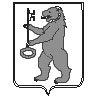 БАЛАХТОНСКИЙ СЕЛЬСКИЙ СОВЕТ ДЕПУТАТОВ	КОЗУЛЬСКОГО РАЙОНА	КРАСНОЯРСКОГО КРАЯРЕШЕНИЕ  (проект)                00.00.0000                                  с. Балахтон                                        № 00-000р О бюджете  муниципального образования Балахтонский сельсовет на 2019 годи плановый период 2020-2021 годовСтатья 1. Основные характеристики бюджета сельсовета на 2019 год и плановый период 2020-2021 годов1. Утвердить основные характеристики бюджета сельсовета на 2019 год:1) прогнозируемый общий объем доходов  бюджета сельсовета  в сумме 8 659 249,18 рублей;2)  общий объем расходов бюджета сельсовета в сумме 8 659 249,18 рублей;3)  дефицит бюджета сельсовета в сумме 0,00 рублей;4) источники внутреннего финансирования дефицита бюджета сельсовета в сумме 0,00 рублей согласно приложению 1 к настоящему решению.2. Утвердить основные характеристики бюджета сельсовета на 2020 год и на 2021 год:1)  прогнозируемый общий объем доходов бюджета сельсовета  на 2020 год в сумме 7 211 130,00 рублей и на 2021 год в сумме 7 162 080,00 рублей;2) общий объем расходов бюджета сельсовета на 2020 год в сумме 7 211 130,00 рублей, в том числе условно утвержденные расходы в сумме 173 912,67  рублей, и на 2021 год в сумме 7 162 080,00 рублей, в том числе условно утвержденные расходы в сумме 357 951,50 рублей.3)  дефицит бюджета сельсовета  в сумме 0,00 рублей на 2019 год и на 2020 год в сумме 0,00 рублей;4)  источники внутреннего финансирования дефицита бюджета сельсовета на 2019 год в сумме 0,00 рублей и на 2020 год в сумме 0,00 рублей согласно приложению 1 к настоящему Решению.Статья 2. Нормативы распределения доходовУтвердить нормативы распределения доходов  бюджета Балахтонского сельсовета на 2019 год и плановый период 2020-2021 годов согласно приложению  2 к настоящему Решению.Статья 3. Главные администраторы доходов бюджета сельсовета и главные администраторы источников внутреннего финансирования дефицита бюджета сельсовета1. Утвердить перечень главных администраторов доходов бюджета сельсовета и закрепленные за ними доходные источники согласно приложению  3  к настоящему Решению.2. Утвердить перечень главных администраторов источников внутреннего финансирования дефицита бюджета сельсовета и закрепленные за ними источники внутреннего финансирования дефицита бюджета сельсовета согласно  приложению 4 к настоящему Решению.Статья 4. Доходы  бюджета сельсовета на 2019 год и плановый период 2020-2021 годовУтвердить доходы  бюджета сельсовета на 2019 год и плановый период 2020-2021  годов согласно приложению 5 к настоящему Решению.Статья 5. Распределение на 2019 год и плановый период 2020-2021 годов расходов  бюджета сельсовета по бюджетной классификации Российской ФедерацииУтвердить в пределах общего объема расходов  бюджета сельсовета, установленного статьей 1 настоящего Решения: 1) распределение бюджетных ассигнований по разделам, подразделам бюджетной  классификации расходов бюджетов Российской Федерации на 2019 год и плановый период 2020-2021 годов согласно приложению 6 к настоящему Решению;2) ведомственную структуру расходов бюджета сельсовета на 2019 год  и плановый период 2020-2021 годов согласно приложению 7 к настоящему Решению;3) распределение бюджетных ассигнований по целевым статьям (муниципальным программам муниципального образования Балахтонский сельсовет  и непрограммным направлениям деятельности), группам и подгруппам видов расходов, разделам, подразделам классификации расходов бюджета сельсовета на 2019 год  и плановый период 2020-2021 годов согласно приложению 8 к настоящему Решению.Статья 6. Публичные нормативные обязательства Балахтонского сельсоветаУтвердить общий объем средств бюджета Балахтонского сельсовета на исполнение публичных нормативных обязательств на 2019 год в сумме 0,00 рублей, на 2020 год в сумме 0,00 рублей и на 2021 год в сумме 0,00 рублей.Статья 7.  Изменение показателей сводной бюджетной росписи бюджета сельсоветаУстановить, что главный бухгалтер администрации сельсовета вправе в ходе исполнения настоящего Решения вносить изменения в сводную бюджетную роспись  бюджета  сельсовета на 2019 год и плановый период 2020-2021  годов без внесения изменений в настоящее Решение:1) в случаях осуществления расходов на выплаты работникам при их увольнении в соответствии с действующим законодательством в пределах общего объема средств, предусмотренных настоящим Решением на обеспечение их деятельности;2) в случае уменьшения суммы средств межбюджетных трансфертов из вышестоящих бюджетов;3) в пределах общего объема средств субвенций, предусмотренных бюджету сельсовета настоящим Решением, в случае перераспределения сумм указанных субвенций;4) в пределах общего объема средств, предусмотренных настоящим Решением для финансирования мероприятий в рамках одной муниципальной программы Балахтонского  сельсовета, после внесения изменений в указанную программу в установленном порядке;5) в случае внесения изменений Министерством финансов Российской Федерации в структуру, порядок формирования и применения кодов бюджетной классификации Российской Федерации, а также присвоения кодов составным частям бюджетной классификации Российской Федерации;6) в случае исполнения исполнительных документов 
(за исключением судебных актов) и решений налоговых органов 
о взыскании налога, сбора, страхового взноса, пеней и штрафов, предусматривающих обращение взыскания на средства бюджета сельсовета, в пределах общего объема средств, предусмотренных главному распорядителю средств  бюджета сельсовета;7)  в случае перераспределения бюджетных ассигнований, предусмотренных на выплату пособий, компенсаций и иных социальных выплат гражданам, не отнесенных к публичным нормативным обязательствам, в пределах общего объема расходов, предусмотренных главному распорядителю средств бюджета сельсовета;8)  в случае перераспределения бюджетных ассигнований, необходимых для исполнения расходных обязательств Балахтонского сельсовета, включая новые виды расходных обязательств, софинансирование которых осуществляется из вышестоящих бюджетов;9) в случае установления наличия потребности у Балахтонского сельсовета в не использованных по состоянию на 1 января 2019 года остатках межбюджетных трансфертов, полученных в форме субвенций, субсидий и иных межбюджетных трансфертов, имеющих целевое назначение, которые могут быть использованы в 2019 году на те же цели либо на погашение кредиторской задолженности, в том числе остатках субсидий, предоставленных в рамках долгосрочных целевых программ, прекративших свое действие в 2014 году, в соответствии с решениями главных администраторов доходов  бюджета сельсовета;10) на сумму остатков средств по состоянию на 1 января 2019 года,  которые направляются на финансирование расходов сельсовета в соответствии с бюджетной сметой. Статья 8. Индексация размеров денежного вознаграждения выборных должностных лиц, лиц, замещающих муниципальные должности сельсовета и должностных окладов муниципальных служащих сельсовета         Размеры денежного вознаграждения выборных должностных лиц, лиц, замещающих муниципальные должности сельсовета, размеры должностных окладов муниципальных служащих сельсовета, проиндексированные в 2015-2018 годах, увеличиваются (индексируются):в 2019 году на 4,3 процента с 1 сентября 2019 года;в плановом периоде 2020 - 2021 годов на коэффициент, равный 1.    Статья 9. Индексация заработной платы работников сельсоветаЗаработная плата работников за исключением заработной платы отдельных категорий работников, увеличение оплаты труда которых осуществляется в соответствии с указами Президента Российской Федерации, предусматривающими мероприятия по повышению заработной платы, а также в связи с увеличением региональных выплат и (или) выплат, обеспечивающих уровень заработной платы работников бюджетной сферы не ниже размера минимальной заработной платы (минимального размера оплаты труда), увеличивается (индексируется):в 2019 году на 4,3 процента с 1 сентября 2019 года; в плановом периоде 2019 - 2020 годов на коэффициент, равный 1.  Статья 10. Особенности исполнения бюджета сельсовета в 2019 году1. Остатки средств сельского бюджета на 1 января 2019 года в полном объеме, за исключением неиспользованных остатков межбюджетных трансфертов, полученных из федерального и краевого бюджета в форме субсидий, субвенций и иных межбюджетных трансфертов, имеющих целевое назначение, могут направляться на покрытие временных кассовых разрывов, возникающих в ходе исполнения сельского бюджета в 2019 году.2. Установить, что погашение кредиторской задолженности, сложившейся по принятым в предыдущие годы, фактически произведенным, но не оплаченным по состоянию на 1 января 2019 года обязательствам, производится сельсоветом за счет утвержденных  бюджетных ассигнований на 2019 год.Статья 11. Дорожный фонд муниципального образования Балахтонский сельсовет              Утвердить объем бюджетных ассигнований дорожного фонда Балахтонского сельсовета на 2019 год в сумме 165 159,18 рублей, на 2020 год в сумме 171 603,04 рублей, на 2021 год в сумме 00,00 рублей.Статья 12. Резервный фонд администрации Балахтонского сельсоветаУстановить, что в расходной части бюджета сельсовета  предусматривается резервный фонд администрации  Балахтонского сельсовета на 2019 год и плановый период 2020-2021 годов в сумме 10 000 рублей ежегодно.           Администрация сельсовета ежеквартально информирует сельский Совет депутатов о расходовании средств резервного фонда.Статья 13. Переданные полномочия   Утвердить в составе расходов бюджета поселения средства, передаваемые бюджету Козульского района из бюджета поселения на осуществление части полномочий по решению вопросов местного значения в соответствии с заключенными соглашениями, на 2019 год и плановый период 2020-2021 годы согласно приложению 9 к настоящему Решению.Статья 14. Межбюджетные трансферты, предоставляемые бюджету сельсоветаУтвердить распределение субвенций, иных межбюджетных трансфертов бюджету сельсовета на 2019 год и плановый период 2020-2021 годов согласно приложению 10 к настоящему Решению.Статья 15. Обслуживание счета бюджета сельсовета        1. Кассовое обслуживание исполнения  бюджета сельсовета в части проведения и учета операций по кассовым поступлениям в  бюджет сельсовета и кассовым выплатам из бюджета сельсовета, санкционирование оплаты денежных обязательств, открытие и ведение лицевых счетов бюджета сельсовета осуществляется Управлением Федерального казначейства по Красноярскому краю.Статья 16. Муниципальный внутренний долг Балахтонского сельсовета1. Установить верхний предел муниципального внутреннего долга Балахтонского сельсовета по долговым обязательствам Балахтонского сельсовета:на 1 января 2020 года в сумме 0,00 тыс. рублей, в том числе по муниципальным гарантиям сельсовета 0,00 рублей;на 1 января 2021 года в сумме 0,00 тыс. рублей, в том числе по муниципальным гарантиям сельсовета 0,00 рублей;на 1 января 2022 года в сумме 0,00 тыс. рублей, в том числе по муниципальным гарантиям сельсовета 0,00 рублей.2. Установить предельный объем муниципального долга Балахтонского сельсовета:0,00 рублей на 2019 год;0,00 рублей на 2020 год;0,00 рублей на 2021 год.3. Установить объем расходов на обслуживание муниципального внутреннего долга в сумме:0,00 рублей на 2019 год;0,00 рублей на 2020 год;0,00 рублей на 2021 год.Статья 17. Обслуживание счета бюджета сельсоветаКассовое обслуживание исполнения  бюджета сельсовета в части проведения и учета операций по кассовым поступлениям в  бюджет сельсовета и кассовым выплатам из бюджета сельсовета, санкционирование оплаты денежных обязательств, открытие и ведение лицевых счетов бюджета сельсовета осуществляется Управлением Федерального казначейства по Красноярскому краю.Статья 18. Вступление в силу настоящего РешенияНастоящее Решение вступает в силу с 1 января 2019 года, но не ранее дня, следующего за днем официального опубликования в местном периодическом издании «Балахтонские вести».Председатель Совета                                                                       Е.А. ГардтГлава сельсовета                                                                                В.А. МецгерПРИЛОЖЕНИЕ № 4к  решению Балахтонскогосельского Совета депутатовот 00.00.0000 №  00-000рГлавные администраторы источников внутреннегофинансирования дефицита бюджета сельсоветаПриложение № 9к  решению Балахтонскогосельского Совета депутатовот 00.00.2017 № Средства, передаваемые бюджету Козульского района из бюджета Балахтонского сельсовета, на осуществление части полномочий по решению вопросов местного значения в соответствии с заключенными соглашениями, на 2019 год и плановый период 2020-2021 годы                                                                                                                                               руб.ПРИЛОЖЕНИЕ № 1ПРИЛОЖЕНИЕ № 1ПРИЛОЖЕНИЕ № 1ПРИЛОЖЕНИЕ № 1к решению Балахтонскогок решению Балахтонскогок решению Балахтонскогок решению Балахтонскогосельского Совета депутатовсельского Совета депутатовсельского Совета депутатовсельского Совета депутатовот 00.00.0000  № 00-000рот 00.00.0000  № 00-000рот 00.00.0000  № 00-000р  Источники внутреннего финансирования дефицита  бюджета сельсовета в 2019 году и плановом периоде 2020-2021 годов  Источники внутреннего финансирования дефицита  бюджета сельсовета в 2019 году и плановом периоде 2020-2021 годов  Источники внутреннего финансирования дефицита  бюджета сельсовета в 2019 году и плановом периоде 2020-2021 годов  Источники внутреннего финансирования дефицита  бюджета сельсовета в 2019 году и плановом периоде 2020-2021 годов  Источники внутреннего финансирования дефицита  бюджета сельсовета в 2019 году и плановом периоде 2020-2021 годов  Источники внутреннего финансирования дефицита  бюджета сельсовета в 2019 году и плановом периоде 2020-2021 годов  Источники внутреннего финансирования дефицита  бюджета сельсовета в 2019 году и плановом периоде 2020-2021 годов(рублей)№ строкиКодНаименование кода поступлений в бюджет, группы, подгруппы, статьи, подстатьи, элемента, подвида, аналитической группы вида источников финансирования дефицитов бюджетовСуСу      Сумма      Сумма№ строкиКодНаименование кода поступлений в бюджет, группы, подгруппы, статьи, подстатьи, элемента, подвида, аналитической группы вида источников финансирования дефицитов бюджетов2019 год2019 год2020 год2021 год1233451005 01 05 00 00 00 0000 000Изменение остатков средств на счетах по учету  средств бюджета0,000,000,000,002005 01 05 02 01 10 0000 510Увеличение прочих остатков денежных средств  бюджетов сельских поселений-8 659 249,18-8 659 249,18-7 211 130,00-7 162 459,223005 01 05 02 01 10 0000 610Уменьшение прочих остатков денежных средств  бюджетов сельских поселений8 659 249,188 659 249,187 211 130,007 162 459,22Всего0,000,000,000,00ПРИЛОЖЕНИЕ 2ПРИЛОЖЕНИЕ 2к решению Балахтонскогок решению Балахтонскогосельского Совета депутатовсельского Совета депутатовот 00.00.0000  № 00-000рот 00.00.0000  № 00-000рНормативы распределения доходов бюджета Балахтонского сельсовета на 2019 год и плановый период 2020-2021 годовНормативы распределения доходов бюджета Балахтонского сельсовета на 2019 год и плановый период 2020-2021 годовНормативы распределения доходов бюджета Балахтонского сельсовета на 2019 год и плановый период 2020-2021 годовНормативы распределения доходов бюджета Балахтонского сельсовета на 2019 год и плановый период 2020-2021 годовНормативы распределения доходов бюджета Балахтонского сельсовета на 2019 год и плановый период 2020-2021 годов№ п/пНаименование доходовНаименование доходовНаименование доходовБюджет сельского поселения11121ДОХОДЫ ОТ ПРОДАЖИ МАТЕРИАЛЬНЫХ И НЕМАТЕРИАЛЬНЫХ АКТИВОВДОХОДЫ ОТ ПРОДАЖИ МАТЕРИАЛЬНЫХ И НЕМАТЕРИАЛЬНЫХ АКТИВОВДОХОДЫ ОТ ПРОДАЖИ МАТЕРИАЛЬНЫХ И НЕМАТЕРИАЛЬНЫХ АКТИВОВ1.1Доходы от реализации иного имущества, находящегося в собственности сельских поселений (за исключением имущества муниципальных бюджетных и автономных учреждений, а также имущества муниципальных унитарных предприятий, в том числе казенных), в части реализации основных средств по указанному имуществуДоходы от реализации иного имущества, находящегося в собственности сельских поселений (за исключением имущества муниципальных бюджетных и автономных учреждений, а также имущества муниципальных унитарных предприятий, в том числе казенных), в части реализации основных средств по указанному имуществуДоходы от реализации иного имущества, находящегося в собственности сельских поселений (за исключением имущества муниципальных бюджетных и автономных учреждений, а также имущества муниципальных унитарных предприятий, в том числе казенных), в части реализации основных средств по указанному имуществу1002ШТРАФЫ, САНКЦИИ, ВОЗМЕЩЕНИЕ УЩЕРБАШТРАФЫ, САНКЦИИ, ВОЗМЕЩЕНИЕ УЩЕРБАШТРАФЫ, САНКЦИИ, ВОЗМЕЩЕНИЕ УЩЕРБА2.1Денежные взыскания (штрафы), установленные законами субъектов Российской Федерации за несоблюдение муниципальных правовых актов, зачисляемые в бюджеты поселенийДенежные взыскания (штрафы), установленные законами субъектов Российской Федерации за несоблюдение муниципальных правовых актов, зачисляемые в бюджеты поселенийДенежные взыскания (штрафы), установленные законами субъектов Российской Федерации за несоблюдение муниципальных правовых актов, зачисляемые в бюджеты поселений1003ПРОЧИЕ НЕНАЛОГОВЫЕ ДОХОДЫПРОЧИЕ НЕНАЛОГОВЫЕ ДОХОДЫПРОЧИЕ НЕНАЛОГОВЫЕ ДОХОДЫ3.1Невыясненные поступления, зачисляемые в бюджеты сельских поселенийНевыясненные поступления, зачисляемые в бюджеты сельских поселенийНевыясненные поступления, зачисляемые в бюджеты сельских поселений1003.2Прочие неналоговые доходы бюджетов сельских поселенийПрочие неналоговые доходы бюджетов сельских поселенийПрочие неналоговые доходы бюджетов сельских поселений1004БЕЗВОЗМЕЗДНЫЕ ПОСТУПЛЕНИЯ ОТ ДРУГИХ БЮДЖЕТОВ БЮДЖЕТНОЙ СИСТЕМЫ РОССИЙСКОЙ ФЕДЕРАЦИИБЕЗВОЗМЕЗДНЫЕ ПОСТУПЛЕНИЯ ОТ ДРУГИХ БЮДЖЕТОВ БЮДЖЕТНОЙ СИСТЕМЫ РОССИЙСКОЙ ФЕДЕРАЦИИБЕЗВОЗМЕЗДНЫЕ ПОСТУПЛЕНИЯ ОТ ДРУГИХ БЮДЖЕТОВ БЮДЖЕТНОЙ СИСТЕМЫ РОССИЙСКОЙ ФЕДЕРАЦИИ4.1Дотации бюджетам сельских поселений на выравнивание бюджетной обеспеченности поселений из регионального фонда финансовой поддержкиДотации бюджетам сельских поселений на выравнивание бюджетной обеспеченности поселений из регионального фонда финансовой поддержкиДотации бюджетам сельских поселений на выравнивание бюджетной обеспеченности поселений из регионального фонда финансовой поддержки1004.2Дотации бюджетам сельских поселений на выравнивание бюджетной обеспеченности поселений из районного фонда финансовой поддержкиДотации бюджетам сельских поселений на выравнивание бюджетной обеспеченности поселений из районного фонда финансовой поддержкиДотации бюджетам сельских поселений на выравнивание бюджетной обеспеченности поселений из районного фонда финансовой поддержки1004.3Дотации бюджетам сельских поселений на поддержку мер по обеспечению сбалансированности бюджетов  Дотации бюджетам сельских поселений на поддержку мер по обеспечению сбалансированности бюджетов  Дотации бюджетам сельских поселений на поддержку мер по обеспечению сбалансированности бюджетов  1004.4Иные межбюджетные трансферты бюджетам сельских поселений на содержание автомобильных дорог общего пользования местного значенияИные межбюджетные трансферты бюджетам сельских поселений на содержание автомобильных дорог общего пользования местного значенияИные межбюджетные трансферты бюджетам сельских поселений на содержание автомобильных дорог общего пользования местного значения1004.5Иные межбюджетные трансферты бюджетам сельских поселений на капитальный ремонт и ремонт автомобильных дорог общего пользования местного значенияИные межбюджетные трансферты бюджетам сельских поселений на капитальный ремонт и ремонт автомобильных дорог общего пользования местного значенияИные межбюджетные трансферты бюджетам сельских поселений на капитальный ремонт и ремонт автомобильных дорог общего пользования местного значения1004.6Субвенции бюджетам сельских поселений на выполнение государственных полномочий по созданию и обеспечению деятельности административных комиссийСубвенции бюджетам сельских поселений на выполнение государственных полномочий по созданию и обеспечению деятельности административных комиссийСубвенции бюджетам сельских поселений на выполнение государственных полномочий по созданию и обеспечению деятельности административных комиссий1004.7Субвенции бюджетам сельских поселений на осуществление первичного воинского учета на территориях, где отсутствуют военные комиссариатыСубвенции бюджетам сельских поселений на осуществление первичного воинского учета на территориях, где отсутствуют военные комиссариатыСубвенции бюджетам сельских поселений на осуществление первичного воинского учета на территориях, где отсутствуют военные комиссариаты1004.8Прочие безвозмездные поступления в бюджеты сельских поселенийПрочие безвозмездные поступления в бюджеты сельских поселенийПрочие безвозмездные поступления в бюджеты сельских поселений100                                                                     ПРИЛОЖЕНИЕ № 3 к решению  Балахтонского сельского Совета депутатов от 00.00.0000 № 00-000р                                                                       ПРИЛОЖЕНИЕ № 3 к решению  Балахтонского сельского Совета депутатов от 00.00.0000 № 00-000р                                                                       ПРИЛОЖЕНИЕ № 3 к решению  Балахтонского сельского Совета депутатов от 00.00.0000 № 00-000р                                                                       ПРИЛОЖЕНИЕ № 3 к решению  Балахтонского сельского Совета депутатов от 00.00.0000 № 00-000р                                                                       ПРИЛОЖЕНИЕ № 3 к решению  Балахтонского сельского Совета депутатов от 00.00.0000 № 00-000р                                                                       ПРИЛОЖЕНИЕ № 3 к решению  Балахтонского сельского Совета депутатов от 00.00.0000 № 00-000р                                                                       ПРИЛОЖЕНИЕ № 3 к решению  Балахтонского сельского Совета депутатов от 00.00.0000 № 00-000р                                                                       ПРИЛОЖЕНИЕ № 3 к решению  Балахтонского сельского Совета депутатов от 00.00.0000 № 00-000р  Перечень главных администраторов доходов  бюджета Балахтонского сельсоветаПеречень главных администраторов доходов  бюджета Балахтонского сельсоветаПеречень главных администраторов доходов  бюджета Балахтонского сельсоветаПеречень главных администраторов доходов  бюджета Балахтонского сельсоветаПеречень главных администраторов доходов  бюджета Балахтонского сельсоветаПеречень главных администраторов доходов  бюджета Балахтонского сельсоветаПеречень главных администраторов доходов  бюджета Балахтонского сельсоветаПеречень главных администраторов доходов  бюджета Балахтонского сельсоветаПеречень главных администраторов доходов  бюджета Балахтонского сельсовета123333334№ строкиКод гл. администратораКод классификации доходов бюджетаКод классификации доходов бюджетаКод классификации доходов бюджетаКод классификации доходов бюджетаКод классификации доходов бюджетаКод классификации доходов бюджетаНаименование кода классификации доходов бюджета005Администрация Балахтонского сельсоветаАдминистрация Балахтонского сельсоветаАдминистрация Балахтонского сельсоветаАдминистрация Балахтонского сельсоветаАдминистрация Балахтонского сельсоветаАдминистрация Балахтонского сельсоветаАдминистрация Балахтонского сельсовета100500511402053100000410Доходы от реализации иного имущества, находящегося в собственности сельских поселений (за исключением имущества муниципальных бюджетных и автономных учреждений, а также имущества муниципальных унитарных предприятий, в том числе казенных), в части реализации основных средств по указанному имуществуДоходы от реализации иного имущества, находящегося в собственности сельских поселений (за исключением имущества муниципальных бюджетных и автономных учреждений, а также имущества муниципальных унитарных предприятий, в том числе казенных), в части реализации основных средств по указанному имуществу200500511690050100000140Денежные взыскания (штрафы), установленные законами субъектов Российской Федерации за несоблюдение муниципальных правовых актов, зачисляемые в бюджеты поселенийДенежные взыскания (штрафы), установленные законами субъектов Российской Федерации за несоблюдение муниципальных правовых актов, зачисляемые в бюджеты поселений300500511701050100000180Невыясненные поступления, зачисляемые в бюджеты поселенийНевыясненные поступления, зачисляемые в бюджеты поселений400500511705050100000180Прочие неналоговые доходы бюджетов поселенийПрочие неналоговые доходы бюджетов поселений500500520215001102711150Дотации бюджетам сельских поселений на выравнивание бюджетной обеспеченности из регионального  фонда финансовой поддержкиДотации бюджетам сельских поселений на выравнивание бюджетной обеспеченности из регионального  фонда финансовой поддержки600500520215001102712150Дотации бюджетам сельских поселений на выравнивание бюджетной обеспеченности из районного фонда финансовой поддержкиДотации бюджетам сельских поселений на выравнивание бюджетной обеспеченности из районного фонда финансовой поддержки700500520215002100000150Дотации бюджетам сельских поселений на поддержку мер по обеспечению сбалансированности бюджетовДотации бюджетам сельских поселений на поддержку мер по обеспечению сбалансированности бюджетов800500520230024107514150Субвенции бюджетам сельских поселений на выполнение государственных полномочий по созданию и обеспечению деятельности административных комиссий ЗК от 23.04.09 №8-3170Субвенции бюджетам сельских поселений на выполнение государственных полномочий по созданию и обеспечению деятельности административных комиссий ЗК от 23.04.09 №8-3170900500520235118100000150Субвенция бюджетам сельских  поселений на осуществление первичного воинского учета на территориях, где отсутствуют военные комиссариаты.Субвенция бюджетам сельских  поселений на осуществление первичного воинского учета на территориях, где отсутствуют военные комиссариаты.1000500520249999107508150Межбюджетные трансферты сельских поселений на содержание автомобильных дорог общего пользования местного значенияМежбюджетные трансферты сельских поселений на содержание автомобильных дорог общего пользования местного значения1100500520249999107509150Межбюджетные трансферты сельских поселений на капитальный ремонт и ремонт автомобильных дорог общего пользования местного значенияМежбюджетные трансферты сельских поселений на капитальный ремонт и ремонт автомобильных дорог общего пользования местного значения1200500520705030100000180Прочие безвозмездные поступления в бюджеты сельских поселенийПрочие безвозмездные поступления в бюджеты сельских поселений1300500520805000100000180Перечисления из бюджетов сельских поселений (в бюджеты сельских поселений) для осуществления возврата (зачета) излишне уплаченных или излишне взысканных сумм налогов, сборов и иных платежей, а также сумм процентов за несвоевременное осуществление такого возврата и процентов, начисленных на излишне взысканные суммыПеречисления из бюджетов сельских поселений (в бюджеты сельских поселений) для осуществления возврата (зачета) излишне уплаченных или излишне взысканных сумм налогов, сборов и иных платежей, а также сумм процентов за несвоевременное осуществление такого возврата и процентов, начисленных на излишне взысканные суммы1400500521960010100150Возврат остатков субсидий, субвенций и иных межбюджетных трансфертов, имеющих целевое назначение, прошлых лет из бюджетов сельских поселенийВозврат остатков субсидий, субвенций и иных межбюджетных трансфертов, имеющих целевое назначение, прошлых лет из бюджетов сельских поселений№ строкиКод главного админис-тратораКод классификации источников финансирования дефицита бюджета сельсоветаНаименование кода группы, подгруппы, статьи, подстатьи, элемента, подвида, аналитической группы вида источника финансирования дефицита бюджета123005Администрация Балахтонского сельсоветаАдминистрация Балахтонского сельсовета100501 05 00 00 00 0000 000Изменение остатков средств на счетах по учету средств бюджета200501 05 02 01 10 0000 510Увеличение прочих остатков денежных средств  бюджетов сельских поселений300501 05 02 01 10 0000 610Уменьшение прочих остатков денежных средств  бюджетов сельских поселенийПРИЛОЖЕНИЕ 5 к решению БалахтонскогоПРИЛОЖЕНИЕ 5 к решению БалахтонскогоПРИЛОЖЕНИЕ 5 к решению БалахтонскогоПРИЛОЖЕНИЕ 5 к решению БалахтонскогоПРИЛОЖЕНИЕ 5 к решению Балахтонскогосельского Совета депутатов от 00.00.0000 № 00-000рсельского Совета депутатов от 00.00.0000 № 00-000рсельского Совета депутатов от 00.00.0000 № 00-000рсельского Совета депутатов от 00.00.0000 № 00-000рсельского Совета депутатов от 00.00.0000 № 00-000рДоходы Балахтонского сельсовета на 2019 год и плановый период 2020-2021 годовДоходы Балахтонского сельсовета на 2019 год и плановый период 2020-2021 годовДоходы Балахтонского сельсовета на 2019 год и плановый период 2020-2021 годовДоходы Балахтонского сельсовета на 2019 год и плановый период 2020-2021 годовДоходы Балахтонского сельсовета на 2019 год и плановый период 2020-2021 годовДоходы Балахтонского сельсовета на 2019 год и плановый период 2020-2021 годовДоходы Балахтонского сельсовета на 2019 год и плановый период 2020-2021 годовДоходы Балахтонского сельсовета на 2019 год и плановый период 2020-2021 годовДоходы Балахтонского сельсовета на 2019 год и плановый период 2020-2021 годовДоходы Балахтонского сельсовета на 2019 год и плановый период 2020-2021 годовДоходы Балахтонского сельсовета на 2019 год и плановый период 2020-2021 годовДоходы Балахтонского сельсовета на 2019 год и плановый период 2020-2021 годовДоходы Балахтонского сельсовета на 2019 год и плановый период 2020-2021 годовДоходы Балахтонского сельсовета на 2019 год и плановый период 2020-2021 годовДоходы Балахтонского сельсовета на 2019 год и плановый период 2020-2021 годовДоходы Балахтонского сельсовета на 2019 год и плановый период 2020-2021 годовДоходы Балахтонского сельсовета на 2019 год и плановый период 2020-2021 годов(рублей)№ строкиКод классификации доходов бюджетаКод классификации доходов бюджетаКод классификации доходов бюджетаКод классификации доходов бюджетаКод классификации доходов бюджетаКод классификации доходов бюджетаКод классификации доходов бюджетаКод классификации доходов бюджетаНаименование кода классификации доходов бюджетаНаименование кода классификации доходов бюджетаНаименование кода классификации доходов бюджетаНаименование кода классификации доходов бюджетаДоходы бюджета сельсовета 
Доходы бюджета сельсовета 
Доходы бюджета сельсовета 
Доходы бюджета сельсовета 
№ строкикод главного администраторакод группыкод подгруппыкод статьикод подстатьикод элементакод группы подвида код аналитической группы подвидаНаименование кода классификации доходов бюджетаНаименование кода классификации доходов бюджетаНаименование кода классификации доходов бюджетаНаименование кода классификации доходов бюджетаДоходы бюджета сельсовета 
Доходы бюджета сельсовета 
Доходы бюджета сельсовета 
Доходы бюджета сельсовета 
№ строкикод главного администраторакод группыкод подгруппыкод статьикод подстатьикод элементакод группы подвида код аналитической группы подвидаНаименование кода классификации доходов бюджетаНаименование кода классификации доходов бюджетаНаименование кода классификации доходов бюджетаНаименование кода классификации доходов бюджета2019 год2020 год2020 год2021 год12345678999910111112100010000000000000000НАЛОГОВЫЕ И НЕНАЛОГОВЫЕ ДОХОДЫНАЛОГОВЫЕ И НЕНАЛОГОВЫЕ ДОХОДЫНАЛОГОВЫЕ И НЕНАЛОГОВЫЕ ДОХОДЫНАЛОГОВЫЕ И НЕНАЛОГОВЫЕ ДОХОДЫ568 260,00589 480,00589 480,00620 400,00218210102000010000110Налог на доходы физических лицНалог на доходы физических лицНалог на доходы физических лицНалог на доходы физических лиц76 260,0080 280,0080 280,0084 300,0031001030200010000110Акцизы по подакцизным товарам (продукции), производимым на территории РФАкцизы по подакцизным товарам (продукции), производимым на территории РФАкцизы по подакцизным товарам (продукции), производимым на территории РФАкцизы по подакцизным товарам (продукции), производимым на территории РФ119 000,00126 900,00126 900,00144 400,00418210503010010000110Единый сельскохозяйственный налогЕдиный сельскохозяйственный налогЕдиный сельскохозяйственный налогЕдиный сельскохозяйственный налог53 000,0055 300,0055 300,0057 700,00518210601030100000110Налог на имуществофизических лиц, взимаемых по ставкам, применяемым к объектам налогообложения, расположенным в границах сельских поселенийНалог на имуществофизических лиц, взимаемых по ставкам, применяемым к объектам налогообложения, расположенным в границах сельских поселенийНалог на имуществофизических лиц, взимаемых по ставкам, применяемым к объектам налогообложения, расположенным в границах сельских поселенийНалог на имуществофизических лиц, взимаемых по ставкам, применяемым к объектам налогообложения, расположенным в границах сельских поселений75 000,0080 000,0080 000,0085 000,00618210606033100000110Земельный налог  с физических лиц, обладающих земельным участком расположенным в границах сельских поселенийЗемельный налог  с физических лиц, обладающих земельным участком расположенным в границах сельских поселенийЗемельный налог  с физических лиц, обладающих земельным участком расположенным в границах сельских поселенийЗемельный налог  с физических лиц, обладающих земельным участком расположенным в границах сельских поселений245 000,00247 000,00247 000,00249 000,00700020000000000000000БЕЗВОЗМЕЗДНЫЕ ПОСТУПЛЕНИЯБЕЗВОЗМЕЗДНЫЕ ПОСТУПЛЕНИЯБЕЗВОЗМЕЗДНЫЕ ПОСТУПЛЕНИЯБЕЗВОЗМЕЗДНЫЕ ПОСТУПЛЕНИЯ8 090 989,186 621 650,046 621 650,046 541 680,00800520215001102711150Дотации бюджетам сельских поселений на выравнивание бюджетной обеспеченности из регионального фонда финансовой поддержки Дотации бюджетам сельских поселений на выравнивание бюджетной обеспеченности из регионального фонда финансовой поддержки Дотации бюджетам сельских поселений на выравнивание бюджетной обеспеченности из регионального фонда финансовой поддержки Дотации бюджетам сельских поселений на выравнивание бюджетной обеспеченности из регионального фонда финансовой поддержки 626 500,00499 700,00499 700,00499 700,00900520215001102712150Дотации бюджетам сельских поселений на выравнивание бюджетной обеспеченности из районного фонда финансовой поддержки Дотации бюджетам сельских поселений на выравнивание бюджетной обеспеченности из районного фонда финансовой поддержки Дотации бюджетам сельских поселений на выравнивание бюджетной обеспеченности из районного фонда финансовой поддержки Дотации бюджетам сельских поселений на выравнивание бюджетной обеспеченности из районного фонда финансовой поддержки 1 317 890,001 317 890,001 317 890,001 317 890,001000520215002100000150Дотации  бюджетам сельских поселений на поддержку мер по обеспечению сбалансированности бюджетов Дотации  бюджетам сельских поселений на поддержку мер по обеспечению сбалансированности бюджетов Дотации  бюджетам сельских поселений на поддержку мер по обеспечению сбалансированности бюджетов Дотации  бюджетам сельских поселений на поддержку мер по обеспечению сбалансированности бюджетов 5 901 300,004 721 040,004 721 040,004 721 040,001100520230024107514150Субвенции бюджетам сельских поселений на выполнение государственных полномочий по созданию и обеспечению деятельности административных комиссий Субвенции бюджетам сельских поселений на выполнение государственных полномочий по созданию и обеспечению деятельности административных комиссий Субвенции бюджетам сельских поселений на выполнение государственных полномочий по созданию и обеспечению деятельности административных комиссий Субвенции бюджетам сельских поселений на выполнение государственных полномочий по созданию и обеспечению деятельности административных комиссий 3 050,003 050,003 050,003 050,001200520235118100000150Субвенция бюджетам сельских поселений на осуществление полномочий по первичному воинскому учету на территориях, где отсутствуют военные комиссариаты Субвенция бюджетам сельских поселений на осуществление полномочий по первичному воинскому учету на территориях, где отсутствуют военные комиссариаты Субвенция бюджетам сельских поселений на осуществление полномочий по первичному воинскому учету на территориях, где отсутствуют военные комиссариаты Субвенция бюджетам сельских поселений на осуществление полномочий по первичному воинскому учету на территориях, где отсутствуют военные комиссариаты 77 090,0079 970,0079 970,000,001300520249999107508150Межбюджетные трансферты сельских поселений на содержание автомобильных дорог общего пользования местного значенияМежбюджетные трансферты сельских поселений на содержание автомобильных дорог общего пользования местного значенияМежбюджетные трансферты сельских поселений на содержание автомобильных дорог общего пользования местного значенияМежбюджетные трансферты сельских поселений на содержание автомобильных дорог общего пользования местного значения165 159,18171 603,04171 603,040,00ВсегоВсегоВсегоВсегоВсегоВсегоВсегоВсегоВсегоВсегоВсегоВсегоВсего8 659 249,187 211 130,047 211 130,047 162 080,00ПРИЛОЖЕНИЕ 6 к решению Балахтонского сельского Совета депутатов от 00.00.0000 № 00-000р ПРИЛОЖЕНИЕ 6 к решению Балахтонского сельского Совета депутатов от 00.00.0000 № 00-000р ПРИЛОЖЕНИЕ 6 к решению Балахтонского сельского Совета депутатов от 00.00.0000 № 00-000р ПРИЛОЖЕНИЕ 6 к решению Балахтонского сельского Совета депутатов от 00.00.0000 № 00-000р ПРИЛОЖЕНИЕ 6 к решению Балахтонского сельского Совета депутатов от 00.00.0000 № 00-000р ПРИЛОЖЕНИЕ 6 к решению Балахтонского сельского Совета депутатов от 00.00.0000 № 00-000р ПРИЛОЖЕНИЕ 6 к решению Балахтонского сельского Совета депутатов от 00.00.0000 № 00-000р ПРИЛОЖЕНИЕ 6 к решению Балахтонского сельского Совета депутатов от 00.00.0000 № 00-000р ПРИЛОЖЕНИЕ 6 к решению Балахтонского сельского Совета депутатов от 00.00.0000 № 00-000р ПРИЛОЖЕНИЕ 6 к решению Балахтонского сельского Совета депутатов от 00.00.0000 № 00-000р ПРИЛОЖЕНИЕ 6 к решению Балахтонского сельского Совета депутатов от 00.00.0000 № 00-000р ПРИЛОЖЕНИЕ 6 к решению Балахтонского сельского Совета депутатов от 00.00.0000 № 00-000р ПРИЛОЖЕНИЕ 6 к решению Балахтонского сельского Совета депутатов от 00.00.0000 № 00-000р ПРИЛОЖЕНИЕ 6 к решению Балахтонского сельского Совета депутатов от 00.00.0000 № 00-000р ПРИЛОЖЕНИЕ 6 к решению Балахтонского сельского Совета депутатов от 00.00.0000 № 00-000р ПРИЛОЖЕНИЕ 6 к решению Балахтонского сельского Совета депутатов от 00.00.0000 № 00-000р ПРИЛОЖЕНИЕ 6 к решению Балахтонского сельского Совета депутатов от 00.00.0000 № 00-000р ПРИЛОЖЕНИЕ 6 к решению Балахтонского сельского Совета депутатов от 00.00.0000 № 00-000р ПРИЛОЖЕНИЕ 6 к решению Балахтонского сельского Совета депутатов от 00.00.0000 № 00-000р Распределение бюджетных ассигнований по разделам, подразделам бюджетной классификации расходов бюджетов Российской Федерации на 2019 год и плановый период 2020-2021 годовРаспределение бюджетных ассигнований по разделам, подразделам бюджетной классификации расходов бюджетов Российской Федерации на 2019 год и плановый период 2020-2021 годовРаспределение бюджетных ассигнований по разделам, подразделам бюджетной классификации расходов бюджетов Российской Федерации на 2019 год и плановый период 2020-2021 годовРаспределение бюджетных ассигнований по разделам, подразделам бюджетной классификации расходов бюджетов Российской Федерации на 2019 год и плановый период 2020-2021 годовРаспределение бюджетных ассигнований по разделам, подразделам бюджетной классификации расходов бюджетов Российской Федерации на 2019 год и плановый период 2020-2021 годовРаспределение бюджетных ассигнований по разделам, подразделам бюджетной классификации расходов бюджетов Российской Федерации на 2019 год и плановый период 2020-2021 годовРаспределение бюджетных ассигнований по разделам, подразделам бюджетной классификации расходов бюджетов Российской Федерации на 2019 год и плановый период 2020-2021 годовРаспределение бюджетных ассигнований по разделам, подразделам бюджетной классификации расходов бюджетов Российской Федерации на 2019 год и плановый период 2020-2021 годовРаспределение бюджетных ассигнований по разделам, подразделам бюджетной классификации расходов бюджетов Российской Федерации на 2019 год и плановый период 2020-2021 годовРаспределение бюджетных ассигнований по разделам, подразделам бюджетной классификации расходов бюджетов Российской Федерации на 2019 год и плановый период 2020-2021 годовРаспределение бюджетных ассигнований по разделам, подразделам бюджетной классификации расходов бюджетов Российской Федерации на 2019 год и плановый период 2020-2021 годовРаспределение бюджетных ассигнований по разделам, подразделам бюджетной классификации расходов бюджетов Российской Федерации на 2019 год и плановый период 2020-2021 годовРаспределение бюджетных ассигнований по разделам, подразделам бюджетной классификации расходов бюджетов Российской Федерации на 2019 год и плановый период 2020-2021 годовРаспределение бюджетных ассигнований по разделам, подразделам бюджетной классификации расходов бюджетов Российской Федерации на 2019 год и плановый период 2020-2021 годовРаспределение бюджетных ассигнований по разделам, подразделам бюджетной классификации расходов бюджетов Российской Федерации на 2019 год и плановый период 2020-2021 годовРаспределение бюджетных ассигнований по разделам, подразделам бюджетной классификации расходов бюджетов Российской Федерации на 2019 год и плановый период 2020-2021 годовРаспределение бюджетных ассигнований по разделам, подразделам бюджетной классификации расходов бюджетов Российской Федерации на 2019 год и плановый период 2020-2021 годовРаспределение бюджетных ассигнований по разделам, подразделам бюджетной классификации расходов бюджетов Российской Федерации на 2019 год и плановый период 2020-2021 годовРаспределение бюджетных ассигнований по разделам, подразделам бюджетной классификации расходов бюджетов Российской Федерации на 2019 год и плановый период 2020-2021 годовРаспределение бюджетных ассигнований по разделам, подразделам бюджетной классификации расходов бюджетов Российской Федерации на 2019 год и плановый период 2020-2021 годовРаспределение бюджетных ассигнований по разделам, подразделам бюджетной классификации расходов бюджетов Российской Федерации на 2019 год и плановый период 2020-2021 годовРаспределение бюджетных ассигнований по разделам, подразделам бюджетной классификации расходов бюджетов Российской Федерации на 2019 год и плановый период 2020-2021 годовРаспределение бюджетных ассигнований по разделам, подразделам бюджетной классификации расходов бюджетов Российской Федерации на 2019 год и плановый период 2020-2021 годовРаспределение бюджетных ассигнований по разделам, подразделам бюджетной классификации расходов бюджетов Российской Федерации на 2019 год и плановый период 2020-2021 годовРаспределение бюджетных ассигнований по разделам, подразделам бюджетной классификации расходов бюджетов Российской Федерации на 2019 год и плановый период 2020-2021 годовРаспределение бюджетных ассигнований по разделам, подразделам бюджетной классификации расходов бюджетов Российской Федерации на 2019 год и плановый период 2020-2021 годовРаспределение бюджетных ассигнований по разделам, подразделам бюджетной классификации расходов бюджетов Российской Федерации на 2019 год и плановый период 2020-2021 годовРаспределение бюджетных ассигнований по разделам, подразделам бюджетной классификации расходов бюджетов Российской Федерации на 2019 год и плановый период 2020-2021 годовруб.руб.руб.№ строки№ строки№ строкиНаименование показателя бюджетной классификацииНаименование показателя бюджетной классификацииНаименование показателя бюджетной классификацииНаименование показателя бюджетной классификацииНаименование показателя бюджетной классификацииНаименование показателя бюджетной классификацииНаименование показателя бюджетной классификацииКБККБККБККБККБККБККБККБКСумма                 на 2019 годСумма                 на 2019 годСумма                 на 2019 годСумма                      на 2020 годСумма                      на 2020 годСумма                      на 2020 годСумма                      на 2020 годСумма                  на 2021 годСумма                  на 2021 годСумма                  на 2021 год№ строки№ строки№ строкиНаименование показателя бюджетной классификацииНаименование показателя бюджетной классификацииНаименование показателя бюджетной классификацииНаименование показателя бюджетной классификацииНаименование показателя бюджетной классификацииНаименование показателя бюджетной классификацииНаименование показателя бюджетной классификацииРазделРазделРазделРазделРазделПодразделПодразделПодразделСумма                 на 2019 годСумма                 на 2019 годСумма                 на 2019 годСумма                      на 2020 годСумма                      на 2020 годСумма                      на 2020 годСумма                      на 2020 годСумма                  на 2021 годСумма                  на 2021 годСумма                  на 2021 год1112222222444445556667777888111ВСЕГО:ВСЕГО:ВСЕГО:ВСЕГО:ВСЕГО:ВСЕГО:ВСЕГО:9 707 055,299 707 055,299 707 055,297 148 374,007 148 374,007 148 374,007 148 374,007 148 374,007 148 374,007 148 374,00222ОБЩЕГОСУДАРСТВЕННЫЕ ВОПРОСЫОБЩЕГОСУДАРСТВЕННЫЕ ВОПРОСЫОБЩЕГОСУДАРСТВЕННЫЕ ВОПРОСЫОБЩЕГОСУДАРСТВЕННЫЕ ВОПРОСЫОБЩЕГОСУДАРСТВЕННЫЕ ВОПРОСЫОБЩЕГОСУДАРСТВЕННЫЕ ВОПРОСЫОБЩЕГОСУДАРСТВЕННЫЕ ВОПРОСЫ01010101014 339 822,914 339 822,914 339 822,914 248 826,284 248 826,284 248 826,284 248 826,284 248 526,284 248 526,284 248 526,28333Функционирование высшего должностного лица субъекта Российской  Федерации и муниципального образованияФункционирование высшего должностного лица субъекта Российской  Федерации и муниципального образованияФункционирование высшего должностного лица субъекта Российской  Федерации и муниципального образованияФункционирование высшего должностного лица субъекта Российской  Федерации и муниципального образованияФункционирование высшего должностного лица субъекта Российской  Федерации и муниципального образованияФункционирование высшего должностного лица субъекта Российской  Федерации и муниципального образованияФункционирование высшего должностного лица субъекта Российской  Федерации и муниципального образования0101010101020202729 193,33729 193,33729 193,33729 193,33729 193,33729 193,33729 193,33729 193,33729 193,33729 193,33444Функционирование законодательных (представительных) органов государственной власти и представительных органов муниципальных образованийФункционирование законодательных (представительных) органов государственной власти и представительных органов муниципальных образованийФункционирование законодательных (представительных) органов государственной власти и представительных органов муниципальных образованийФункционирование законодательных (представительных) органов государственной власти и представительных органов муниципальных образованийФункционирование законодательных (представительных) органов государственной власти и представительных органов муниципальных образованийФункционирование законодательных (представительных) органов государственной власти и представительных органов муниципальных образованийФункционирование законодательных (представительных) органов государственной власти и представительных органов муниципальных образований0101010101030303607 641,11607 641,11607 641,11607641,11607641,11607641,11607641,11607641,11607641,11607641,11555Функционирование Правительства Российской Федерации, высших исполнительных органов государственной власти субъектов Российской Федерации, местных администрацийФункционирование Правительства Российской Федерации, высших исполнительных органов государственной власти субъектов Российской Федерации, местных администрацийФункционирование Правительства Российской Федерации, высших исполнительных органов государственной власти субъектов Российской Федерации, местных администрацийФункционирование Правительства Российской Федерации, высших исполнительных органов государственной власти субъектов Российской Федерации, местных администрацийФункционирование Правительства Российской Федерации, высших исполнительных органов государственной власти субъектов Российской Федерации, местных администрацийФункционирование Правительства Российской Федерации, высших исполнительных органов государственной власти субъектов Российской Федерации, местных администрацийФункционирование Правительства Российской Федерации, высших исполнительных органов государственной власти субъектов Российской Федерации, местных администраций01010101010404042 489 099,822 489 099,822 489 099,822 382 270,002 382 270,002 382 270,002 382 270,002 382 270,002 382 270,002 382 270,00666Резервные фондыРезервные фондыРезервные фондыРезервные фондыРезервные фондыРезервные фондыРезервные фонды010101010111111110 000,0010 000,0010 000,0010 000,0010 000,0010 000,0010 000,0010 000,0010 000,0010 000,00777Другие общегосударственные вопросыДругие общегосударственные вопросыДругие общегосударственные вопросыДругие общегосударственные вопросыДругие общегосударственные вопросыДругие общегосударственные вопросыДругие общегосударственные вопросы0101010101131313503 888,65503 888,65503 888,65503 888,65503 888,65503 888,65503 888,65503 888,65503 888,65503 888,65888НАЦИОНАЛЬНАЯ ОБОРОНАНАЦИОНАЛЬНАЯ ОБОРОНАНАЦИОНАЛЬНАЯ ОБОРОНАНАЦИОНАЛЬНАЯ ОБОРОНАНАЦИОНАЛЬНАЯ ОБОРОНАНАЦИОНАЛЬНАЯ ОБОРОНАНАЦИОНАЛЬНАЯ ОБОРОНА020202020277 090,0077 090,0077 090,0079 970,0079 970,0079 970,0079 970,000,000,000,00999Мобилизационная и вневойсковая подготовкаМобилизационная и вневойсковая подготовкаМобилизационная и вневойсковая подготовкаМобилизационная и вневойсковая подготовкаМобилизационная и вневойсковая подготовкаМобилизационная и вневойсковая подготовкаМобилизационная и вневойсковая подготовка020202020203030377 090,0077 090,0077 090,0079 970,0079 970,0079 970,0079 970,000,000,000,00101010НАЦИОНАЛЬНАЯ БЕЗОПАСНОСТЬ И ПРАВООХРАНИТЕЛЬНАЯ ДЕЯТЕЛЬНОСТЬНАЦИОНАЛЬНАЯ БЕЗОПАСНОСТЬ И ПРАВООХРАНИТЕЛЬНАЯ ДЕЯТЕЛЬНОСТЬНАЦИОНАЛЬНАЯ БЕЗОПАСНОСТЬ И ПРАВООХРАНИТЕЛЬНАЯ ДЕЯТЕЛЬНОСТЬНАЦИОНАЛЬНАЯ БЕЗОПАСНОСТЬ И ПРАВООХРАНИТЕЛЬНАЯ ДЕЯТЕЛЬНОСТЬНАЦИОНАЛЬНАЯ БЕЗОПАСНОСТЬ И ПРАВООХРАНИТЕЛЬНАЯ ДЕЯТЕЛЬНОСТЬНАЦИОНАЛЬНАЯ БЕЗОПАСНОСТЬ И ПРАВООХРАНИТЕЛЬНАЯ ДЕЯТЕЛЬНОСТЬНАЦИОНАЛЬНАЯ БЕЗОПАСНОСТЬ И ПРАВООХРАНИТЕЛЬНАЯ ДЕЯТЕЛЬНОСТЬ0303030303770 894,14770 894,14770 894,14770 894,14770 894,14770 894,14770 894,14770 894,14770 894,14770 894,14111111Обеспечение пожарной безопасностиОбеспечение пожарной безопасностиОбеспечение пожарной безопасностиОбеспечение пожарной безопасностиОбеспечение пожарной безопасностиОбеспечение пожарной безопасностиОбеспечение пожарной безопасности0303030303101010770 894,14770 894,14770 894,14770 894,14770 894,14770 894,14770 894,14770 894,14770 894,14770 894,14121212НАЦИОНАЛЬНАЯ ЭКОНОМИКАНАЦИОНАЛЬНАЯ ЭКОНОМИКАНАЦИОНАЛЬНАЯ ЭКОНОМИКАНАЦИОНАЛЬНАЯ ЭКОНОМИКАНАЦИОНАЛЬНАЯ ЭКОНОМИКАНАЦИОНАЛЬНАЯ ЭКОНОМИКАНАЦИОНАЛЬНАЯ ЭКОНОМИКА0404040404274 659,18274 659,18274 659,18298503,04298503,04298503,04298503,04144 400,00144 400,00144 400,00131313Дорожное хозяйство (дорожные фонды)Дорожное хозяйство (дорожные фонды)Дорожное хозяйство (дорожные фонды)Дорожное хозяйство (дорожные фонды)Дорожное хозяйство (дорожные фонды)Дорожное хозяйство (дорожные фонды)Дорожное хозяйство (дорожные фонды)0404040404090909274 659,18274 659,18274 659,18298503,04298503,04298503,04298503,04140 000,00140 000,00140 000,00141414ЖИЛИЩНО-КОММУНАЛЬНОЕ ХОЗЯЙСТВОЖИЛИЩНО-КОММУНАЛЬНОЕ ХОЗЯЙСТВОЖИЛИЩНО-КОММУНАЛЬНОЕ ХОЗЯЙСТВОЖИЛИЩНО-КОММУНАЛЬНОЕ ХОЗЯЙСТВОЖИЛИЩНО-КОММУНАЛЬНОЕ ХОЗЯЙСТВОЖИЛИЩНО-КОММУНАЛЬНОЕ ХОЗЯЙСТВОЖИЛИЩНО-КОММУНАЛЬНОЕ ХОЗЯЙСТВО0505050505917 450,48917 450,48917 450,4833 235,7133 235,7133 235,7133 235,71235 758,71235 758,71235 758,71151515БлагоустройствоБлагоустройствоБлагоустройствоБлагоустройствоБлагоустройствоБлагоустройствоБлагоустройство0505050505030303917 450,48917 450,48917 450,4833235,7133235,7133235,7133235,71235 758,71235 758,71235 758,71161616ОБРАЗОВАНИЕОБРАЗОВАНИЕОБРАЗОВАНИЕОБРАЗОВАНИЕОБРАЗОВАНИЕОБРАЗОВАНИЕОБРАЗОВАНИЕ0707070707348 975,43348 975,43348 975,43279 180,34279 180,34279 180,34279 180,34279 180,34279 180,34279 180,34171717Молодежная политикаМолодежная политикаМолодежная политикаМолодежная политикаМолодежная политикаМолодежная политикаМолодежная политика0707070707070707348 975,43348 975,43348 975,43279 180,34279 180,34279 180,34279 180,34279 180,34279 180,34279 180,34181818КУЛЬТУРА, КИНЕМАТОГРАФИЯКУЛЬТУРА, КИНЕМАТОГРАФИЯКУЛЬТУРА, КИНЕМАТОГРАФИЯКУЛЬТУРА, КИНЕМАТОГРАФИЯКУЛЬТУРА, КИНЕМАТОГРАФИЯКУЛЬТУРА, КИНЕМАТОГРАФИЯКУЛЬТУРА, КИНЕМАТОГРАФИЯ08080808081 969 665,701 969 665,701 969 665,701 575 732,561 575 732,561 575 732,561 575 732,561 575 732,561 575 732,561 575 732,56191919КультураКультураКультураКультураКультураКультураКультура08080808080101011 969 665,701 969 665,701 969 665,701 575 732,561 575 732,561 575 732,561 575 732,561 575 732,561 575 732,561 575 732,56202020УСЛОВНО УТВЕРЖДЕННЫЕ РАСХОДЫУСЛОВНО УТВЕРЖДЕННЫЕ РАСХОДЫУСЛОВНО УТВЕРЖДЕННЫЕ РАСХОДЫУСЛОВНО УТВЕРЖДЕННЫЕ РАСХОДЫУСЛОВНО УТВЕРЖДЕННЫЕ РАСХОДЫУСЛОВНО УТВЕРЖДЕННЫЕ РАСХОДЫУСЛОВНО УТВЕРЖДЕННЫЕ РАСХОДЫ 0,00 0,00 0,00173 912,67173 912,67173 912,67173 912,67357 951,50357 951,50357 951,50ПРИЛОЖЕНИЕ 7 к решениюПРИЛОЖЕНИЕ 7 к решениюПРИЛОЖЕНИЕ 7 к решениюПРИЛОЖЕНИЕ 7 к решениюПРИЛОЖЕНИЕ 7 к решениюПРИЛОЖЕНИЕ 7 к решениюПРИЛОЖЕНИЕ 7 к решениюПРИЛОЖЕНИЕ 7 к решениюПРИЛОЖЕНИЕ 7 к решениюПРИЛОЖЕНИЕ 7 к решениюПРИЛОЖЕНИЕ 7 к решениюПРИЛОЖЕНИЕ 7 к решениюПРИЛОЖЕНИЕ 7 к решениюПРИЛОЖЕНИЕ 7 к решениюПРИЛОЖЕНИЕ 7 к решениюБалахтонского сельского Совета депутатов от 00.00.0000 №00-000рБалахтонского сельского Совета депутатов от 00.00.0000 №00-000рБалахтонского сельского Совета депутатов от 00.00.0000 №00-000рБалахтонского сельского Совета депутатов от 00.00.0000 №00-000рБалахтонского сельского Совета депутатов от 00.00.0000 №00-000рБалахтонского сельского Совета депутатов от 00.00.0000 №00-000рБалахтонского сельского Совета депутатов от 00.00.0000 №00-000рБалахтонского сельского Совета депутатов от 00.00.0000 №00-000рБалахтонского сельского Совета депутатов от 00.00.0000 №00-000рБалахтонского сельского Совета депутатов от 00.00.0000 №00-000рБалахтонского сельского Совета депутатов от 00.00.0000 №00-000рБалахтонского сельского Совета депутатов от 00.00.0000 №00-000рБалахтонского сельского Совета депутатов от 00.00.0000 №00-000рБалахтонского сельского Совета депутатов от 00.00.0000 №00-000рБалахтонского сельского Совета депутатов от 00.00.0000 №00-000рВедомственная структура расходов бюджета  сельсовета на 2019 год и плановый период 2020-2021 годовВедомственная структура расходов бюджета  сельсовета на 2019 год и плановый период 2020-2021 годовВедомственная структура расходов бюджета  сельсовета на 2019 год и плановый период 2020-2021 годовВедомственная структура расходов бюджета  сельсовета на 2019 год и плановый период 2020-2021 годовВедомственная структура расходов бюджета  сельсовета на 2019 год и плановый период 2020-2021 годовВедомственная структура расходов бюджета  сельсовета на 2019 год и плановый период 2020-2021 годовВедомственная структура расходов бюджета  сельсовета на 2019 год и плановый период 2020-2021 годовВедомственная структура расходов бюджета  сельсовета на 2019 год и плановый период 2020-2021 годовВедомственная структура расходов бюджета  сельсовета на 2019 год и плановый период 2020-2021 годовВедомственная структура расходов бюджета  сельсовета на 2019 год и плановый период 2020-2021 годовВедомственная структура расходов бюджета  сельсовета на 2019 год и плановый период 2020-2021 годовВедомственная структура расходов бюджета  сельсовета на 2019 год и плановый период 2020-2021 годовВедомственная структура расходов бюджета  сельсовета на 2019 год и плановый период 2020-2021 годовВедомственная структура расходов бюджета  сельсовета на 2019 год и плановый период 2020-2021 годовВедомственная структура расходов бюджета  сельсовета на 2019 год и плановый период 2020-2021 годовВедомственная структура расходов бюджета  сельсовета на 2019 год и плановый период 2020-2021 годовВедомственная структура расходов бюджета  сельсовета на 2019 год и плановый период 2020-2021 годовВедомственная структура расходов бюджета  сельсовета на 2019 год и плановый период 2020-2021 годовВедомственная структура расходов бюджета  сельсовета на 2019 год и плановый период 2020-2021 годовВедомственная структура расходов бюджета  сельсовета на 2019 год и плановый период 2020-2021 годовВедомственная структура расходов бюджета  сельсовета на 2019 год и плановый период 2020-2021 годовВедомственная структура расходов бюджета  сельсовета на 2019 год и плановый период 2020-2021 годовВедомственная структура расходов бюджета  сельсовета на 2019 год и плановый период 2020-2021 годовВедомственная структура расходов бюджета  сельсовета на 2019 год и плановый период 2020-2021 годовВедомственная структура расходов бюджета  сельсовета на 2019 год и плановый период 2020-2021 годовВедомственная структура расходов бюджета  сельсовета на 2019 год и плановый период 2020-2021 годовВедомственная структура расходов бюджета  сельсовета на 2019 год и плановый период 2020-2021 годовВедомственная структура расходов бюджета  сельсовета на 2019 год и плановый период 2020-2021 годовВедомственная структура расходов бюджета  сельсовета на 2019 год и плановый период 2020-2021 годовруб.руб.№ строкиНаименование главных распорядителей и наименование показателей бюджетной классификацииНаименование главных распорядителей и наименование показателей бюджетной классификацииНаименование главных распорядителей и наименование показателей бюджетной классификацииНаименование главных распорядителей и наименование показателей бюджетной классификацииНаименование главных распорядителей и наименование показателей бюджетной классификацииНаименование главных распорядителей и наименование показателей бюджетной классификацииНаименование главных распорядителей и наименование показателей бюджетной классификацииКБККБККБККБККБККБККБККБККБККБККБККБККБККБКСумма                              на 2019 годСумма                              на 2019 годСумма                                    на 2020 годСумма                                    на 2020 годСумма                                    на 2020 годСумма                                    на 2021 годСумма                                    на 2021 год№ строкиНаименование главных распорядителей и наименование показателей бюджетной классификацииНаименование главных распорядителей и наименование показателей бюджетной классификацииНаименование главных распорядителей и наименование показателей бюджетной классификацииНаименование главных распорядителей и наименование показателей бюджетной классификацииНаименование главных распорядителей и наименование показателей бюджетной классификацииНаименование главных распорядителей и наименование показателей бюджетной классификацииНаименование главных распорядителей и наименование показателей бюджетной классификацииКод ведомстваКод ведомстваКод ведомстваКод ведомстваКод ведомстваРазделРазделРазделПодразделЦелевая статьяЦелевая статьяВид расходовВид расходовВид расходовСумма                              на 2019 годСумма                              на 2019 годСумма                                    на 2020 годСумма                                    на 2020 годСумма                                    на 2020 годСумма                                    на 2021 годСумма                                    на 2021 год12222222333334445667778899910101ВСЕГО:ВСЕГО:ВСЕГО:ВСЕГО:ВСЕГО:ВСЕГО:ВСЕГО:8 659 249,188 659 249,187 148 374,007 148 374,007 148 374,007 148 374,007 148 374,002Администрация Балахтонского сельсоветаАдминистрация Балахтонского сельсоветаАдминистрация Балахтонского сельсоветаАдминистрация Балахтонского сельсоветаАдминистрация Балахтонского сельсоветаАдминистрация Балахтонского сельсоветаАдминистрация Балахтонского сельсовета0050050050050058 659 249,188 659 249,187 148 374,007 148 374,007 148 374,007 148 374,007 148 374,003ОБЩЕГОСУДАРСТВЕННЫЕ ВОПРОСЫОБЩЕГОСУДАРСТВЕННЫЕ ВОПРОСЫОБЩЕГОСУДАРСТВЕННЫЕ ВОПРОСЫОБЩЕГОСУДАРСТВЕННЫЕ ВОПРОСЫОБЩЕГОСУДАРСТВЕННЫЕ ВОПРОСЫОБЩЕГОСУДАРСТВЕННЫЕ ВОПРОСЫОБЩЕГОСУДАРСТВЕННЫЕ ВОПРОСЫ0050050050050050101014 339 822,914 339 822,914 248 526,284 248 526,284 248 526,284 248 526,284 248 526,284Функционирование высшего должностного лица субъекта Российской  Федерации и муниципального образованияФункционирование высшего должностного лица субъекта Российской  Федерации и муниципального образованияФункционирование высшего должностного лица субъекта Российской  Федерации и муниципального образованияФункционирование высшего должностного лица субъекта Российской  Федерации и муниципального образованияФункционирование высшего должностного лица субъекта Российской  Федерации и муниципального образованияФункционирование высшего должностного лица субъекта Российской  Федерации и муниципального образованияФункционирование высшего должностного лица субъекта Российской  Федерации и муниципального образования00500500500500501010102729 193,33729 193,33729 193,33729 193,33729 193,33729 193,33729 193,335Непрограммные мероприятияНепрограммные мероприятияНепрограммные мероприятияНепрограммные мероприятияНепрограммные мероприятияНепрограммные мероприятияНепрограммные мероприятия0050050050050050101010281000000008100000000729 193,33729 193,33729 193,33729 193,33729 193,33729 193,33729 193,336Глава муниципального образованияГлава муниципального образованияГлава муниципального образованияГлава муниципального образованияГлава муниципального образованияГлава муниципального образованияГлава муниципального образования0050050050050050101010281100950308110095030729 193,33729 193,33729 193,33729 193,33729 193,33729 193,33729 193,337Расходы на выплаты персоналу в целях обеспечения выполнения функций государственными (муниципальными) органами, казенными учреждениями, органами управления государственными внебюджетными фондамиРасходы на выплаты персоналу в целях обеспечения выполнения функций государственными (муниципальными) органами, казенными учреждениями, органами управления государственными внебюджетными фондамиРасходы на выплаты персоналу в целях обеспечения выполнения функций государственными (муниципальными) органами, казенными учреждениями, органами управления государственными внебюджетными фондамиРасходы на выплаты персоналу в целях обеспечения выполнения функций государственными (муниципальными) органами, казенными учреждениями, органами управления государственными внебюджетными фондамиРасходы на выплаты персоналу в целях обеспечения выполнения функций государственными (муниципальными) органами, казенными учреждениями, органами управления государственными внебюджетными фондамиРасходы на выплаты персоналу в целях обеспечения выполнения функций государственными (муниципальными) органами, казенными учреждениями, органами управления государственными внебюджетными фондамиРасходы на выплаты персоналу в целях обеспечения выполнения функций государственными (муниципальными) органами, казенными учреждениями, органами управления государственными внебюджетными фондами0050050050050050101010281100950308110095030100100100729 193,33729 193,33729 193,33729 193,33729 193,33729 193,33729 193,338Расходы на выплаты персоналу государственных (муниципальных) органовРасходы на выплаты персоналу государственных (муниципальных) органовРасходы на выплаты персоналу государственных (муниципальных) органовРасходы на выплаты персоналу государственных (муниципальных) органовРасходы на выплаты персоналу государственных (муниципальных) органовРасходы на выплаты персоналу государственных (муниципальных) органовРасходы на выплаты персоналу государственных (муниципальных) органов0050050050050050101010281100950308110095030120120120729 193,33729 193,33729 193,33729 193,33729 193,33729 193,33729 193,339Функционирование законодательных (представительных) органов государственной власти и представительных органов МО Функционирование законодательных (представительных) органов государственной власти и представительных органов МО Функционирование законодательных (представительных) органов государственной власти и представительных органов МО Функционирование законодательных (представительных) органов государственной власти и представительных органов МО Функционирование законодательных (представительных) органов государственной власти и представительных органов МО Функционирование законодательных (представительных) органов государственной власти и представительных органов МО Функционирование законодательных (представительных) органов государственной власти и представительных органов МО 00500500500500501010103607 641,11607 641,11607 641,11607 641,11607 641,11607 641,11607 641,1110Непрограммные мероприятияНепрограммные мероприятияНепрограммные мероприятияНепрограммные мероприятияНепрограммные мероприятияНепрограммные мероприятияНепрограммные мероприятия0050050050050050101010381000000008100000000607 641,11607 641,11607 641,11607 641,11607 641,11607 641,11607 641,1111Депутаты представительного органа муниципального образованияДепутаты представительного органа муниципального образованияДепутаты представительного органа муниципального образованияДепутаты представительного органа муниципального образованияДепутаты представительного органа муниципального образованияДепутаты представительного органа муниципального образованияДепутаты представительного органа муниципального образования0050050050050050101010381100950208110095020607 641,11607 641,11607 641,11607 641,11607 641,11607 641,11607 641,1112Расходы на выплаты персоналу в целях обеспечения выполнения функций государственными (муниципальными) органами, казенными учреждениями, органами управления государственными внебюджетными фондамиРасходы на выплаты персоналу в целях обеспечения выполнения функций государственными (муниципальными) органами, казенными учреждениями, органами управления государственными внебюджетными фондамиРасходы на выплаты персоналу в целях обеспечения выполнения функций государственными (муниципальными) органами, казенными учреждениями, органами управления государственными внебюджетными фондамиРасходы на выплаты персоналу в целях обеспечения выполнения функций государственными (муниципальными) органами, казенными учреждениями, органами управления государственными внебюджетными фондамиРасходы на выплаты персоналу в целях обеспечения выполнения функций государственными (муниципальными) органами, казенными учреждениями, органами управления государственными внебюджетными фондамиРасходы на выплаты персоналу в целях обеспечения выполнения функций государственными (муниципальными) органами, казенными учреждениями, органами управления государственными внебюджетными фондамиРасходы на выплаты персоналу в целях обеспечения выполнения функций государственными (муниципальными) органами, казенными учреждениями, органами управления государственными внебюджетными фондами0050050050050050101010381100950208110095020100100100607 641,11607 641,11607 641,11607 641,11607 641,11607 641,11607 641,1113Расходы на выплаты персоналу государственных (муниципальных) органовРасходы на выплаты персоналу государственных (муниципальных) органовРасходы на выплаты персоналу государственных (муниципальных) органовРасходы на выплаты персоналу государственных (муниципальных) органовРасходы на выплаты персоналу государственных (муниципальных) органовРасходы на выплаты персоналу государственных (муниципальных) органовРасходы на выплаты персоналу государственных (муниципальных) органов0050050050050050101010381100950208110095020120120120607 641,11607 641,11607 641,11607 641,11607 641,11607 641,11607 641,1114Функционирование Правительства РФ, высших исполнительных органов государственной власти субъектов РФ, местных администрацийФункционирование Правительства РФ, высших исполнительных органов государственной власти субъектов РФ, местных администрацийФункционирование Правительства РФ, высших исполнительных органов государственной власти субъектов РФ, местных администрацийФункционирование Правительства РФ, высших исполнительных органов государственной власти субъектов РФ, местных администрацийФункционирование Правительства РФ, высших исполнительных органов государственной власти субъектов РФ, местных администрацийФункционирование Правительства РФ, высших исполнительных органов государственной власти субъектов РФ, местных администрацийФункционирование Правительства РФ, высших исполнительных органов государственной власти субъектов РФ, местных администраций005005005005005010101042 489 099,822 489 099,822 489 099,822 489 099,822 489 099,822 489 099,822 489 099,8215Непрограммные мероприятияНепрограммные мероприятияНепрограммные мероприятияНепрограммные мероприятияНепрограммные мероприятияНепрограммные мероприятияНепрограммные мероприятия00500500500500501010104810000000081000000002 489 099,822 489 099,822 489 099,822 489 099,822 489 099,822 489 099,822 489 099,8216Аппарат управления органов местного самоуправленияАппарат управления органов местного самоуправленияАппарат управления органов местного самоуправленияАппарат управления органов местного самоуправленияАппарат управления органов местного самоуправленияАппарат управления органов местного самоуправленияАппарат управления органов местного самоуправления00500500500500501010104811009500081100950002 489 099,822 489 099,822 489 099,822 489 099,822 489 099,822 489 099,822 489 099,8217Расходы на выплаты персоналу в целях обеспечения выполнения функций государственными (муниципальными) органами, казенными учреждениями, органами управления государственными внебюджетными фондамиРасходы на выплаты персоналу в целях обеспечения выполнения функций государственными (муниципальными) органами, казенными учреждениями, органами управления государственными внебюджетными фондамиРасходы на выплаты персоналу в целях обеспечения выполнения функций государственными (муниципальными) органами, казенными учреждениями, органами управления государственными внебюджетными фондамиРасходы на выплаты персоналу в целях обеспечения выполнения функций государственными (муниципальными) органами, казенными учреждениями, органами управления государственными внебюджетными фондамиРасходы на выплаты персоналу в целях обеспечения выполнения функций государственными (муниципальными) органами, казенными учреждениями, органами управления государственными внебюджетными фондамиРасходы на выплаты персоналу в целях обеспечения выполнения функций государственными (муниципальными) органами, казенными учреждениями, органами управления государственными внебюджетными фондамиРасходы на выплаты персоналу в целях обеспечения выполнения функций государственными (муниципальными) органами, казенными учреждениями, органами управления государственными внебюджетными фондами00500500500500501010104811009500081100950001001001001 849 440,541 849 440,541 849 440,541 849 440,541 849 440,541 849 440,541 849 440,5418Расходы на выплаты персоналу государственных (муниципальных) органовРасходы на выплаты персоналу государственных (муниципальных) органовРасходы на выплаты персоналу государственных (муниципальных) органовРасходы на выплаты персоналу государственных (муниципальных) органовРасходы на выплаты персоналу государственных (муниципальных) органовРасходы на выплаты персоналу государственных (муниципальных) органовРасходы на выплаты персоналу государственных (муниципальных) органов00500500500500501010104811009500081100950001201201201 849 440,541 849 440,541 849 440,541 849 440,541 849 440,541 849 440,541 849 440,5419Закупка товаров, работ и услуг для обеспечения государственных (муниципальных) нуждЗакупка товаров, работ и услуг для обеспечения государственных (муниципальных) нуждЗакупка товаров, работ и услуг для обеспечения государственных (муниципальных) нуждЗакупка товаров, работ и услуг для обеспечения государственных (муниципальных) нуждЗакупка товаров, работ и услуг для обеспечения государственных (муниципальных) нуждЗакупка товаров, работ и услуг для обеспечения государственных (муниципальных) нуждЗакупка товаров, работ и услуг для обеспечения государственных (муниципальных) нужд0050050050050050101010481100950008110095000200200200512 319,46512 319,46512 319,46512 319,46512 319,46512 319,46512 319,4620Иные закупки товаров, работ и услуг для обеспечения государственных (муниципальных) нуждИные закупки товаров, работ и услуг для обеспечения государственных (муниципальных) нуждИные закупки товаров, работ и услуг для обеспечения государственных (муниципальных) нуждИные закупки товаров, работ и услуг для обеспечения государственных (муниципальных) нуждИные закупки товаров, работ и услуг для обеспечения государственных (муниципальных) нуждИные закупки товаров, работ и услуг для обеспечения государственных (муниципальных) нуждИные закупки товаров, работ и услуг для обеспечения государственных (муниципальных) нужд0050050050050050101010481100950008110095000240240240512 319,46512 319,46512 319,46512 319,46512 319,46512 319,46512 319,4621Иные бюджетные ассигнованияИные бюджетные ассигнованияИные бюджетные ассигнованияИные бюджетные ассигнованияИные бюджетные ассигнованияИные бюджетные ассигнованияИные бюджетные ассигнования005005005005005010101048110095000811009500080080080017 460,0017 460,0017 460,0017 460,0017 460,0017 460,0017 460,0022Уплата налогов, сборов и иных платежейУплата налогов, сборов и иных платежейУплата налогов, сборов и иных платежейУплата налогов, сборов и иных платежейУплата налогов, сборов и иных платежейУплата налогов, сборов и иных платежейУплата налогов, сборов и иных платежей005005005005005010101048110095000811009500085085085017 460,0017 460,0017 460,0017 460,0017 460,0017 460,0017 460,0023Непрограммные расходы органов судебной властиНепрограммные расходы органов судебной властиНепрограммные расходы органов судебной властиНепрограммные расходы органов судебной властиНепрограммные расходы органов судебной властиНепрограммные расходы органов судебной властиНепрограммные расходы органов судебной власти00500500500500501010104920000000092000000003 050,003 050,003 050,003 050,003 050,003 050,003 050,0024Субвенции бюджетам муниципальных образований на выполнение государственных полномочий по созданию и обеспечению деятельности административных комиссийСубвенции бюджетам муниципальных образований на выполнение государственных полномочий по созданию и обеспечению деятельности административных комиссийСубвенции бюджетам муниципальных образований на выполнение государственных полномочий по созданию и обеспечению деятельности административных комиссийСубвенции бюджетам муниципальных образований на выполнение государственных полномочий по созданию и обеспечению деятельности административных комиссийСубвенции бюджетам муниципальных образований на выполнение государственных полномочий по созданию и обеспечению деятельности административных комиссийСубвенции бюджетам муниципальных образований на выполнение государственных полномочий по созданию и обеспечению деятельности административных комиссийСубвенции бюджетам муниципальных образований на выполнение государственных полномочий по созданию и обеспечению деятельности административных комиссий00500500500500501010104921007514092100751403 050,003 050,003 050,003 050,003 050,003 050,003 050,0025Закупка товаров, работ и услуг для обеспечения государственных (муниципальных) нуждЗакупка товаров, работ и услуг для обеспечения государственных (муниципальных) нуждЗакупка товаров, работ и услуг для обеспечения государственных (муниципальных) нуждЗакупка товаров, работ и услуг для обеспечения государственных (муниципальных) нуждЗакупка товаров, работ и услуг для обеспечения государственных (муниципальных) нуждЗакупка товаров, работ и услуг для обеспечения государственных (муниципальных) нуждЗакупка товаров, работ и услуг для обеспечения государственных (муниципальных) нужд00500500500500501010104921007514092100751402002002003 050,003 050,003 050,003 050,003 050,003 050,003 050,0026Иные закупки товаров, работ и услуг для обеспечения государственных (муниципальных) нуждИные закупки товаров, работ и услуг для обеспечения государственных (муниципальных) нуждИные закупки товаров, работ и услуг для обеспечения государственных (муниципальных) нуждИные закупки товаров, работ и услуг для обеспечения государственных (муниципальных) нуждИные закупки товаров, работ и услуг для обеспечения государственных (муниципальных) нуждИные закупки товаров, работ и услуг для обеспечения государственных (муниципальных) нуждИные закупки товаров, работ и услуг для обеспечения государственных (муниципальных) нужд00500500500500501010104921007514092100751402402402403 050,003 050,003 050,003 050,003 050,003 050,003 050,0027Резервные фондыРезервные фондыРезервные фондыРезервные фондыРезервные фондыРезервные фондыРезервные фонды0050050050050050101011110 000,0010 000,0010 000,0010 000,0010 000,0010 000,0010 000,0028Непрограммные мероприятияНепрограммные мероприятияНепрограммные мероприятияНепрограммные мероприятияНепрограммные мероприятияНепрограммные мероприятияНепрограммные мероприятия005005005005005010101118100000000810000000010 000,0010 000,0010 000,0010 000,0010 000,0010 000,0010 000,0029Резервный фондРезервный фондРезервный фондРезервный фондРезервный фондРезервный фондРезервный фонд005005005005005010101118100092800810009280010 000,0010 000,0010 000,0010 000,0010 000,0010 000,0010 000,0030Иные бюджетные ассигнованияИные бюджетные ассигнованияИные бюджетные ассигнованияИные бюджетные ассигнованияИные бюджетные ассигнованияИные бюджетные ассигнованияИные бюджетные ассигнования005005005005005010101118100092800810009280080080080010 000,0010 000,0010 000,0010 000,0010 000,0010 000,0010 000,0031Резервные средстваРезервные средстваРезервные средстваРезервные средстваРезервные средстваРезервные средстваРезервные средства005005005005005010101118100092800810009280087087087010 000,0010 000,0010 000,0010 000,0010 000,0010 000,0010 000,0032Другие общегосударственные вопросыДругие общегосударственные вопросыДругие общегосударственные вопросыДругие общегосударственные вопросыДругие общегосударственные вопросыДругие общегосударственные вопросыДругие общегосударственные вопросы00500500500500501010113503 888,65503 888,65503 888,65503 888,65503 888,65503 888,65503 888,6533Муниципальная программа "Комплексные мероприятия по улучшению  качеств жизни  и благосостояния населения на территории муниципального образования Балахтонский сельсовет"Муниципальная программа "Комплексные мероприятия по улучшению  качеств жизни  и благосостояния населения на территории муниципального образования Балахтонский сельсовет"Муниципальная программа "Комплексные мероприятия по улучшению  качеств жизни  и благосостояния населения на территории муниципального образования Балахтонский сельсовет"Муниципальная программа "Комплексные мероприятия по улучшению  качеств жизни  и благосостояния населения на территории муниципального образования Балахтонский сельсовет"Муниципальная программа "Комплексные мероприятия по улучшению  качеств жизни  и благосостояния населения на территории муниципального образования Балахтонский сельсовет"Муниципальная программа "Комплексные мероприятия по улучшению  качеств жизни  и благосостояния населения на территории муниципального образования Балахтонский сельсовет"Муниципальная программа "Комплексные мероприятия по улучшению  качеств жизни  и благосостояния населения на территории муниципального образования Балахтонский сельсовет"0050050050050050101011301000000000100000000503 888,65503 888,65503 888,65503 888,65503 888,65503 888,65503 888,6534Подпрограмма "Благоустройство территории муниципального образования Балахтонский сельсовет"Подпрограмма "Благоустройство территории муниципального образования Балахтонский сельсовет"Подпрограмма "Благоустройство территории муниципального образования Балахтонский сельсовет"Подпрограмма "Благоустройство территории муниципального образования Балахтонский сельсовет"Подпрограмма "Благоустройство территории муниципального образования Балахтонский сельсовет"Подпрограмма "Благоустройство территории муниципального образования Балахтонский сельсовет"Подпрограмма "Благоустройство территории муниципального образования Балахтонский сельсовет"0050050050050050101011301100000000110000000503 888,65503 888,65503 888,65503 888,65503 888,65503 888,65503 888,6535Обеспечение деятельности в рамках подпрограммы "Благоустройство территории муниципального образования Балахтонский сельсовет"Обеспечение деятельности в рамках подпрограммы "Благоустройство территории муниципального образования Балахтонский сельсовет"Обеспечение деятельности в рамках подпрограммы "Благоустройство территории муниципального образования Балахтонский сельсовет"Обеспечение деятельности в рамках подпрограммы "Благоустройство территории муниципального образования Балахтонский сельсовет"Обеспечение деятельности в рамках подпрограммы "Благоустройство территории муниципального образования Балахтонский сельсовет"Обеспечение деятельности в рамках подпрограммы "Благоустройство территории муниципального образования Балахтонский сельсовет"Обеспечение деятельности в рамках подпрограммы "Благоустройство территории муниципального образования Балахтонский сельсовет"0050050050050050101011301100926000110092600503 888,65503 888,65503 888,65503 888,65503 888,65503 888,65503 888,6536Расходы на выплаты персоналу в целях обеспечения выполнения функций государственными (муниципальными) органами, казенными учреждениями, органами управления государственными внебюджетными фондамиРасходы на выплаты персоналу в целях обеспечения выполнения функций государственными (муниципальными) органами, казенными учреждениями, органами управления государственными внебюджетными фондамиРасходы на выплаты персоналу в целях обеспечения выполнения функций государственными (муниципальными) органами, казенными учреждениями, органами управления государственными внебюджетными фондамиРасходы на выплаты персоналу в целях обеспечения выполнения функций государственными (муниципальными) органами, казенными учреждениями, органами управления государственными внебюджетными фондамиРасходы на выплаты персоналу в целях обеспечения выполнения функций государственными (муниципальными) органами, казенными учреждениями, органами управления государственными внебюджетными фондамиРасходы на выплаты персоналу в целях обеспечения выполнения функций государственными (муниципальными) органами, казенными учреждениями, органами управления государственными внебюджетными фондамиРасходы на выплаты персоналу в целях обеспечения выполнения функций государственными (муниципальными) органами, казенными учреждениями, органами управления государственными внебюджетными фондами0050050050050050101011301100926000110092600100100100503 888,65503 888,65503 888,65503 888,65503 888,65503 888,65503 888,6537Расходы на выплаты персоналу государственных (муниципальных) органовРасходы на выплаты персоналу государственных (муниципальных) органовРасходы на выплаты персоналу государственных (муниципальных) органовРасходы на выплаты персоналу государственных (муниципальных) органовРасходы на выплаты персоналу государственных (муниципальных) органовРасходы на выплаты персоналу государственных (муниципальных) органовРасходы на выплаты персоналу государственных (муниципальных) органов0050050050050050101011301100926000110092600120120120488 355,46488 355,46488 355,46488 355,46488 355,46488 355,46488 355,4638Расходы на выплаты персоналу государственных (муниципальных) органовРасходы на выплаты персоналу государственных (муниципальных) органовРасходы на выплаты персоналу государственных (муниципальных) органовРасходы на выплаты персоналу государственных (муниципальных) органовРасходы на выплаты персоналу государственных (муниципальных) органовРасходы на выплаты персоналу государственных (муниципальных) органовРасходы на выплаты персоналу государственных (муниципальных) органов005005005005005010101130110092650011009265012012012015 533,1915 533,1915 533,1915 533,1915 533,1915 533,1915 533,1939НАЦИОНАЛЬНАЯ ОБОРОНАНАЦИОНАЛЬНАЯ ОБОРОНАНАЦИОНАЛЬНАЯ ОБОРОНАНАЦИОНАЛЬНАЯ ОБОРОНАНАЦИОНАЛЬНАЯ ОБОРОНАНАЦИОНАЛЬНАЯ ОБОРОНАНАЦИОНАЛЬНАЯ ОБОРОНА00500500500500502020277 090,0077 090,0079 970,0079 970,0079 970,000,000,0040Мобилизационная и вневойсковая подготовкаМобилизационная и вневойсковая подготовкаМобилизационная и вневойсковая подготовкаМобилизационная и вневойсковая подготовкаМобилизационная и вневойсковая подготовкаМобилизационная и вневойсковая подготовкаМобилизационная и вневойсковая подготовка0050050050050050202020377 090,0077 090,0079 970,0079 970,0079 970,000,000,0041Непрограммные расходы отдельных органов исполнительной властиНепрограммные расходы отдельных органов исполнительной властиНепрограммные расходы отдельных органов исполнительной властиНепрограммные расходы отдельных органов исполнительной властиНепрограммные расходы отдельных органов исполнительной властиНепрограммные расходы отдельных органов исполнительной властиНепрограммные расходы отдельных органов исполнительной власти005005005005005020202039100000000910000000077 090,0077 090,0079 970,0079 970,0079 970,000,000,0042Осуществление первичного воинского учета на территориях, где отсутствуют военные комиссариатыОсуществление первичного воинского учета на территориях, где отсутствуют военные комиссариатыОсуществление первичного воинского учета на территориях, где отсутствуют военные комиссариатыОсуществление первичного воинского учета на территориях, где отсутствуют военные комиссариатыОсуществление первичного воинского учета на территориях, где отсутствуют военные комиссариатыОсуществление первичного воинского учета на территориях, где отсутствуют военные комиссариатыОсуществление первичного воинского учета на территориях, где отсутствуют военные комиссариаты005005005005005020202039170051180917005118077 090,0077 090,0079 970,0079 970,0079 970,000,000,0043Расходы на выплаты персоналу в целях обеспечения выполнения функций государственными (муниципальными) органами, казенными учреждениями, органами управления государственными внебюджетными фондамиРасходы на выплаты персоналу в целях обеспечения выполнения функций государственными (муниципальными) органами, казенными учреждениями, органами управления государственными внебюджетными фондамиРасходы на выплаты персоналу в целях обеспечения выполнения функций государственными (муниципальными) органами, казенными учреждениями, органами управления государственными внебюджетными фондамиРасходы на выплаты персоналу в целях обеспечения выполнения функций государственными (муниципальными) органами, казенными учреждениями, органами управления государственными внебюджетными фондамиРасходы на выплаты персоналу в целях обеспечения выполнения функций государственными (муниципальными) органами, казенными учреждениями, органами управления государственными внебюджетными фондамиРасходы на выплаты персоналу в целях обеспечения выполнения функций государственными (муниципальными) органами, казенными учреждениями, органами управления государственными внебюджетными фондамиРасходы на выплаты персоналу в целях обеспечения выполнения функций государственными (муниципальными) органами, казенными учреждениями, органами управления государственными внебюджетными фондами005005005005005020202039170051180917005118010010010073 907,9073 907,9079 970,0079 970,0079 970,000,000,0044Расходы на выплаты персоналу государственных (муниципальных) органовРасходы на выплаты персоналу государственных (муниципальных) органовРасходы на выплаты персоналу государственных (муниципальных) органовРасходы на выплаты персоналу государственных (муниципальных) органовРасходы на выплаты персоналу государственных (муниципальных) органовРасходы на выплаты персоналу государственных (муниципальных) органовРасходы на выплаты персоналу государственных (муниципальных) органов005005005005005020202039170051180917005118012012012073 907,9073 907,9079 970,0079 970,0079 970,000,000,0045Закупка товаров, работ и услуг для обеспечения государственных (муниципальных) нуждЗакупка товаров, работ и услуг для обеспечения государственных (муниципальных) нуждЗакупка товаров, работ и услуг для обеспечения государственных (муниципальных) нуждЗакупка товаров, работ и услуг для обеспечения государственных (муниципальных) нуждЗакупка товаров, работ и услуг для обеспечения государственных (муниципальных) нуждЗакупка товаров, работ и услуг для обеспечения государственных (муниципальных) нуждЗакупка товаров, работ и услуг для обеспечения государственных (муниципальных) нужд00500500500500502020203917005118091700511802002002003 182,103 182,106 052,106 052,106 052,100,000,0046Иные закупки товаров, работ и услуг для обеспечения государственных (муниципальных) нуждИные закупки товаров, работ и услуг для обеспечения государственных (муниципальных) нуждИные закупки товаров, работ и услуг для обеспечения государственных (муниципальных) нуждИные закупки товаров, работ и услуг для обеспечения государственных (муниципальных) нуждИные закупки товаров, работ и услуг для обеспечения государственных (муниципальных) нуждИные закупки товаров, работ и услуг для обеспечения государственных (муниципальных) нуждИные закупки товаров, работ и услуг для обеспечения государственных (муниципальных) нужд00500500500500502020203917005118091700511802402402403 182,103 182,106 062,106 062,106 062,100,000,0047НАЦИОНАЛЬНАЯ БЕЗОПАСНОСТЬ И ПРАВООХРАНИТЕЛЬНАЯ ДЕЯТЕЛЬНОСТЬНАЦИОНАЛЬНАЯ БЕЗОПАСНОСТЬ И ПРАВООХРАНИТЕЛЬНАЯ ДЕЯТЕЛЬНОСТЬНАЦИОНАЛЬНАЯ БЕЗОПАСНОСТЬ И ПРАВООХРАНИТЕЛЬНАЯ ДЕЯТЕЛЬНОСТЬНАЦИОНАЛЬНАЯ БЕЗОПАСНОСТЬ И ПРАВООХРАНИТЕЛЬНАЯ ДЕЯТЕЛЬНОСТЬНАЦИОНАЛЬНАЯ БЕЗОПАСНОСТЬ И ПРАВООХРАНИТЕЛЬНАЯ ДЕЯТЕЛЬНОСТЬНАЦИОНАЛЬНАЯ БЕЗОПАСНОСТЬ И ПРАВООХРАНИТЕЛЬНАЯ ДЕЯТЕЛЬНОСТЬНАЦИОНАЛЬНАЯ БЕЗОПАСНОСТЬ И ПРАВООХРАНИТЕЛЬНАЯ ДЕЯТЕЛЬНОСТЬ005005005005005030303765 894,14765 894,14765 894,14765 894,14765 894,14765 894,14765 894,1448Обеспечение пожарной безопасностиОбеспечение пожарной безопасностиОбеспечение пожарной безопасностиОбеспечение пожарной безопасностиОбеспечение пожарной безопасностиОбеспечение пожарной безопасностиОбеспечение пожарной безопасности00500500500500503030310765 894,14765 894,14765 894,14765 894,14765 894,14765 894,14765 894,1449Муниципальная программа "Комплексные мероприятия по улучшению  качеств жизни  и благосостояния населения на территории муниципального образования Балахтонский сельсовет"Муниципальная программа "Комплексные мероприятия по улучшению  качеств жизни  и благосостояния населения на территории муниципального образования Балахтонский сельсовет"Муниципальная программа "Комплексные мероприятия по улучшению  качеств жизни  и благосостояния населения на территории муниципального образования Балахтонский сельсовет"Муниципальная программа "Комплексные мероприятия по улучшению  качеств жизни  и благосостояния населения на территории муниципального образования Балахтонский сельсовет"Муниципальная программа "Комплексные мероприятия по улучшению  качеств жизни  и благосостояния населения на территории муниципального образования Балахтонский сельсовет"Муниципальная программа "Комплексные мероприятия по улучшению  качеств жизни  и благосостояния населения на территории муниципального образования Балахтонский сельсовет"Муниципальная программа "Комплексные мероприятия по улучшению  качеств жизни  и благосостояния населения на территории муниципального образования Балахтонский сельсовет"0050050050050050303031001000000000100000000765 894,14765 894,14765 894,14765 894,14765 894,14765 894,14765 894,1450Подпрограмма "Обеспечение первичных мер пожарной безопасности на территории Балахтонского сельсовета"Подпрограмма "Обеспечение первичных мер пожарной безопасности на территории Балахтонского сельсовета"Подпрограмма "Обеспечение первичных мер пожарной безопасности на территории Балахтонского сельсовета"Подпрограмма "Обеспечение первичных мер пожарной безопасности на территории Балахтонского сельсовета"Подпрограмма "Обеспечение первичных мер пожарной безопасности на территории Балахтонского сельсовета"Подпрограмма "Обеспечение первичных мер пожарной безопасности на территории Балахтонского сельсовета"Подпрограмма "Обеспечение первичных мер пожарной безопасности на территории Балахтонского сельсовета"0050050050050050303031001400000000140000000765 894,14765 894,14765 894,14765 894,14765 894,14765 894,14765 894,1451Обеспечение деятельности в рамках подпрограммы "Обеспечение первичных мер пожарной безопасности на территории Балахтонского сельсовета"Обеспечение деятельности в рамках подпрограммы "Обеспечение первичных мер пожарной безопасности на территории Балахтонского сельсовета"Обеспечение деятельности в рамках подпрограммы "Обеспечение первичных мер пожарной безопасности на территории Балахтонского сельсовета"Обеспечение деятельности в рамках подпрограммы "Обеспечение первичных мер пожарной безопасности на территории Балахтонского сельсовета"Обеспечение деятельности в рамках подпрограммы "Обеспечение первичных мер пожарной безопасности на территории Балахтонского сельсовета"Обеспечение деятельности в рамках подпрограммы "Обеспечение первичных мер пожарной безопасности на территории Балахтонского сельсовета"Обеспечение деятельности в рамках подпрограммы "Обеспечение первичных мер пожарной безопасности на территории Балахтонского сельсовета"0050050050050050303031001400926300140092630765 894,14765 894,14765 894,14765 894,14765 894,14765 894,14765 894,1452Расходы на выплаты персоналу в целях обеспечения выполнения функций государственными (муниципальными) органами, казенными учреждениями, органами управления государственными внебюджетными фондамиРасходы на выплаты персоналу в целях обеспечения выполнения функций государственными (муниципальными) органами, казенными учреждениями, органами управления государственными внебюджетными фондамиРасходы на выплаты персоналу в целях обеспечения выполнения функций государственными (муниципальными) органами, казенными учреждениями, органами управления государственными внебюджетными фондамиРасходы на выплаты персоналу в целях обеспечения выполнения функций государственными (муниципальными) органами, казенными учреждениями, органами управления государственными внебюджетными фондамиРасходы на выплаты персоналу в целях обеспечения выполнения функций государственными (муниципальными) органами, казенными учреждениями, органами управления государственными внебюджетными фондамиРасходы на выплаты персоналу в целях обеспечения выполнения функций государственными (муниципальными) органами, казенными учреждениями, органами управления государственными внебюджетными фондамиРасходы на выплаты персоналу в целях обеспечения выполнения функций государственными (муниципальными) органами, казенными учреждениями, органами управления государственными внебюджетными фондами0050050050050050303031001400926300140092630100100100726 585,48726 585,48726 585,48726 585,48726 585,48726 585,48726 585,4853Расходы на выплаты персоналу государственных (муниципальных) органовРасходы на выплаты персоналу государственных (муниципальных) органовРасходы на выплаты персоналу государственных (муниципальных) органовРасходы на выплаты персоналу государственных (муниципальных) органовРасходы на выплаты персоналу государственных (муниципальных) органовРасходы на выплаты персоналу государственных (муниципальных) органовРасходы на выплаты персоналу государственных (муниципальных) органов0050050050050050303031001400926300140092630120120120726 585,48726 585,48726 585,48726 585,48726 585,48726 585,48726 585,4854Закупка товаров, работ и услуг для обеспечения государственных (муниципальных) нуждЗакупка товаров, работ и услуг для обеспечения государственных (муниципальных) нуждЗакупка товаров, работ и услуг для обеспечения государственных (муниципальных) нуждЗакупка товаров, работ и услуг для обеспечения государственных (муниципальных) нуждЗакупка товаров, работ и услуг для обеспечения государственных (муниципальных) нуждЗакупка товаров, работ и услуг для обеспечения государственных (муниципальных) нуждЗакупка товаров, работ и услуг для обеспечения государственных (муниципальных) нужд005005005005005030303100140092630014009263020020020039 308,6639 308,6639 308,6639 308,6639 308,6639 308,6639 308,6655Иные закупки товаров, работ и услуг для обеспечения государственных (муниципальных) нуждИные закупки товаров, работ и услуг для обеспечения государственных (муниципальных) нуждИные закупки товаров, работ и услуг для обеспечения государственных (муниципальных) нуждИные закупки товаров, работ и услуг для обеспечения государственных (муниципальных) нуждИные закупки товаров, работ и услуг для обеспечения государственных (муниципальных) нуждИные закупки товаров, работ и услуг для обеспечения государственных (муниципальных) нуждИные закупки товаров, работ и услуг для обеспечения государственных (муниципальных) нужд005005005005005030303100140092630014009263024024024039 308,6639 308,6639 308,6639 308,6639 308,6639 308,6639 308,6656Муниципальная программа "Компленсные мероприятия по улучшению  качеств жизни  и благосостояния населения на территории муниципального образования Балахтонский сельсовет"Муниципальная программа "Компленсные мероприятия по улучшению  качеств жизни  и благосостояния населения на территории муниципального образования Балахтонский сельсовет"Муниципальная программа "Компленсные мероприятия по улучшению  качеств жизни  и благосостояния населения на территории муниципального образования Балахтонский сельсовет"Муниципальная программа "Компленсные мероприятия по улучшению  качеств жизни  и благосостояния населения на территории муниципального образования Балахтонский сельсовет"Муниципальная программа "Компленсные мероприятия по улучшению  качеств жизни  и благосостояния населения на территории муниципального образования Балахтонский сельсовет"Муниципальная программа "Компленсные мероприятия по улучшению  качеств жизни  и благосостояния населения на территории муниципального образования Балахтонский сельсовет"Муниципальная программа "Компленсные мероприятия по улучшению  качеств жизни  и благосостояния населения на территории муниципального образования Балахтонский сельсовет"005005005005005030303145 000,005 000,005 000,005 000,005 000,005 000,005 000,0057Подпрограмма "Профилактика терроризма и экстремизма на территории Балахтонского сельсовета"Подпрограмма "Профилактика терроризма и экстремизма на территории Балахтонского сельсовета"Подпрограмма "Профилактика терроризма и экстремизма на территории Балахтонского сельсовета"Подпрограмма "Профилактика терроризма и экстремизма на территории Балахтонского сельсовета"Подпрограмма "Профилактика терроризма и экстремизма на территории Балахтонского сельсовета"Подпрограмма "Профилактика терроризма и экстремизма на территории Балахтонского сельсовета"Подпрограмма "Профилактика терроризма и экстремизма на территории Балахтонского сельсовета"00500500500500503030314015000000001500000005 000,005 000,005 000,005 000,005 000,005 000,005 000,0058Обеспечение деятельности в рамках подпрограммы " Профилактика терроризма и экстремизма на территории Балахтонского сельсовета "Обеспечение деятельности в рамках подпрограммы " Профилактика терроризма и экстремизма на территории Балахтонского сельсовета "Обеспечение деятельности в рамках подпрограммы " Профилактика терроризма и экстремизма на территории Балахтонского сельсовета "Обеспечение деятельности в рамках подпрограммы " Профилактика терроризма и экстремизма на территории Балахтонского сельсовета "Обеспечение деятельности в рамках подпрограммы " Профилактика терроризма и экстремизма на территории Балахтонского сельсовета "Обеспечение деятельности в рамках подпрограммы " Профилактика терроризма и экстремизма на территории Балахтонского сельсовета "Обеспечение деятельности в рамках подпрограммы " Профилактика терроризма и экстремизма на территории Балахтонского сельсовета "00500500500500503030314015009264001500926405 000,005 000,005 000,005 000,005 000,005 000,005 000,0059Закупка товаров, работ и услуг для обеспечения государственных (муниципальных) нуждЗакупка товаров, работ и услуг для обеспечения государственных (муниципальных) нуждЗакупка товаров, работ и услуг для обеспечения государственных (муниципальных) нуждЗакупка товаров, работ и услуг для обеспечения государственных (муниципальных) нуждЗакупка товаров, работ и услуг для обеспечения государственных (муниципальных) нуждЗакупка товаров, работ и услуг для обеспечения государственных (муниципальных) нуждЗакупка товаров, работ и услуг для обеспечения государственных (муниципальных) нужд00500500500500503030314015009264001500926402002002005 000,005 000,005 000,005 000,005 000,005 000,005 000,0060Иные закупки товаров, работ и услуг для обеспечения государственных (муниципальных) нуждИные закупки товаров, работ и услуг для обеспечения государственных (муниципальных) нуждИные закупки товаров, работ и услуг для обеспечения государственных (муниципальных) нуждИные закупки товаров, работ и услуг для обеспечения государственных (муниципальных) нуждИные закупки товаров, работ и услуг для обеспечения государственных (муниципальных) нуждИные закупки товаров, работ и услуг для обеспечения государственных (муниципальных) нуждИные закупки товаров, работ и услуг для обеспечения государственных (муниципальных) нужд00500500500500503030314015009264001500926402402402405 000,005 000,005 000,005 000,005 000,005 000,005 000,0061НАЦИОНАЛЬНАЯ ЭКОНОМИКАНАЦИОНАЛЬНАЯ ЭКОНОМИКАНАЦИОНАЛЬНАЯ ЭКОНОМИКАНАЦИОНАЛЬНАЯ ЭКОНОМИКАНАЦИОНАЛЬНАЯ ЭКОНОМИКАНАЦИОНАЛЬНАЯ ЭКОНОМИКАНАЦИОНАЛЬНАЯ ЭКОНОМИКА005005005005005040404274 659,18274 659,18298 503,04298 503,04298 503,04144 400,00144 400,0062Дорожное хозяйство (дорожные фонды)Дорожное хозяйство (дорожные фонды)Дорожное хозяйство (дорожные фонды)Дорожное хозяйство (дорожные фонды)Дорожное хозяйство (дорожные фонды)Дорожное хозяйство (дорожные фонды)Дорожное хозяйство (дорожные фонды)00500500500500504040409274 659,18274 659,18298 503,04298 503,04298 503,04144 400,00144 400,0063Муниципальная программа "Компленсные мероприятия по улучшению  качеств жизни  и благосостояния населения на территории муниципального образования Балахтонский сельсовет"Муниципальная программа "Компленсные мероприятия по улучшению  качеств жизни  и благосостояния населения на территории муниципального образования Балахтонский сельсовет"Муниципальная программа "Компленсные мероприятия по улучшению  качеств жизни  и благосостояния населения на территории муниципального образования Балахтонский сельсовет"Муниципальная программа "Компленсные мероприятия по улучшению  качеств жизни  и благосостояния населения на территории муниципального образования Балахтонский сельсовет"Муниципальная программа "Компленсные мероприятия по улучшению  качеств жизни  и благосостояния населения на территории муниципального образования Балахтонский сельсовет"Муниципальная программа "Компленсные мероприятия по улучшению  качеств жизни  и благосостояния населения на территории муниципального образования Балахтонский сельсовет"Муниципальная программа "Компленсные мероприятия по улучшению  качеств жизни  и благосостояния населения на территории муниципального образования Балахтонский сельсовет"0050050050050050404040901000000000100000000274 659,18274 659,18298 503,04298 503,04298 503,04144 400,00144 400,0064Подпрограмма "Модернизация, развитие и содержание автомобильных дорог общего пользования местного значения на территории Балахтонского сельсовета"Подпрограмма "Модернизация, развитие и содержание автомобильных дорог общего пользования местного значения на территории Балахтонского сельсовета"Подпрограмма "Модернизация, развитие и содержание автомобильных дорог общего пользования местного значения на территории Балахтонского сельсовета"Подпрограмма "Модернизация, развитие и содержание автомобильных дорог общего пользования местного значения на территории Балахтонского сельсовета"Подпрограмма "Модернизация, развитие и содержание автомобильных дорог общего пользования местного значения на территории Балахтонского сельсовета"Подпрограмма "Модернизация, развитие и содержание автомобильных дорог общего пользования местного значения на территории Балахтонского сельсовета"Подпрограмма "Модернизация, развитие и содержание автомобильных дорог общего пользования местного значения на территории Балахтонского сельсовета"0050050050050050404040901200000000120000000274 659,18274 659,18298 503,04298 503,04298 503,04144 400,00144 400,0065Субсидии бюджетам муниципальных образований на содержание автомобильных дорог общего пользования местного значения городских округов средств дорожного фонда Красноярского края в рамках подпрограммы "Дороги Красноярья" государственной программы "Развитие транспортной системы Красноярского края"Субсидии бюджетам муниципальных образований на содержание автомобильных дорог общего пользования местного значения городских округов средств дорожного фонда Красноярского края в рамках подпрограммы "Дороги Красноярья" государственной программы "Развитие транспортной системы Красноярского края"Субсидии бюджетам муниципальных образований на содержание автомобильных дорог общего пользования местного значения городских округов средств дорожного фонда Красноярского края в рамках подпрограммы "Дороги Красноярья" государственной программы "Развитие транспортной системы Красноярского края"Субсидии бюджетам муниципальных образований на содержание автомобильных дорог общего пользования местного значения городских округов средств дорожного фонда Красноярского края в рамках подпрограммы "Дороги Красноярья" государственной программы "Развитие транспортной системы Красноярского края"Субсидии бюджетам муниципальных образований на содержание автомобильных дорог общего пользования местного значения городских округов средств дорожного фонда Красноярского края в рамках подпрограммы "Дороги Красноярья" государственной программы "Развитие транспортной системы Красноярского края"Субсидии бюджетам муниципальных образований на содержание автомобильных дорог общего пользования местного значения городских округов средств дорожного фонда Красноярского края в рамках подпрограммы "Дороги Красноярья" государственной программы "Развитие транспортной системы Красноярского края"Субсидии бюджетам муниципальных образований на содержание автомобильных дорог общего пользования местного значения городских округов средств дорожного фонда Красноярского края в рамках подпрограммы "Дороги Красноярья" государственной программы "Развитие транспортной системы Красноярского края"0050050050050050404040901200750800120075080165 159,18165 159,18171 603,04171 603,04171 603,040,000,0066Закупка товаров, работ и услуг для обеспечения государственных (муниципальных) нуждЗакупка товаров, работ и услуг для обеспечения государственных (муниципальных) нуждЗакупка товаров, работ и услуг для обеспечения государственных (муниципальных) нуждЗакупка товаров, работ и услуг для обеспечения государственных (муниципальных) нуждЗакупка товаров, работ и услуг для обеспечения государственных (муниципальных) нуждЗакупка товаров, работ и услуг для обеспечения государственных (муниципальных) нуждЗакупка товаров, работ и услуг для обеспечения государственных (муниципальных) нужд0050050050050050404040901200750800120075080200200200165 159,18165 159,18171 603,04171 603,04171 603,040,000,0067Иные закупки товаров, работ и услуг для обеспечения государственных (муниципальных) нуждИные закупки товаров, работ и услуг для обеспечения государственных (муниципальных) нуждИные закупки товаров, работ и услуг для обеспечения государственных (муниципальных) нуждИные закупки товаров, работ и услуг для обеспечения государственных (муниципальных) нуждИные закупки товаров, работ и услуг для обеспечения государственных (муниципальных) нуждИные закупки товаров, работ и услуг для обеспечения государственных (муниципальных) нуждИные закупки товаров, работ и услуг для обеспечения государственных (муниципальных) нужд0050050050050050404040901200750800120075080240240240165 159,18165 159,18171603,04171603,04171603,040,000,0068Подпрограмма "Модернизация, развитие и содержание автомобильных дорог общего пользования местного значения на территории Балахтонского сельсовета"Подпрограмма "Модернизация, развитие и содержание автомобильных дорог общего пользования местного значения на территории Балахтонского сельсовета"Подпрограмма "Модернизация, развитие и содержание автомобильных дорог общего пользования местного значения на территории Балахтонского сельсовета"Подпрограмма "Модернизация, развитие и содержание автомобильных дорог общего пользования местного значения на территории Балахтонского сельсовета"Подпрограмма "Модернизация, развитие и содержание автомобильных дорог общего пользования местного значения на территории Балахтонского сельсовета"Подпрограмма "Модернизация, развитие и содержание автомобильных дорог общего пользования местного значения на территории Балахтонского сельсовета"Подпрограмма "Модернизация, развитие и содержание автомобильных дорог общего пользования местного значения на территории Балахтонского сельсовета"00500500500500504040409012007509001200750900,000,000,000,000,000,000,0069Закупка товаров, работ и услуг для обеспечения государственных (муниципальных) нуждЗакупка товаров, работ и услуг для обеспечения государственных (муниципальных) нуждЗакупка товаров, работ и услуг для обеспечения государственных (муниципальных) нуждЗакупка товаров, работ и услуг для обеспечения государственных (муниципальных) нуждЗакупка товаров, работ и услуг для обеспечения государственных (муниципальных) нуждЗакупка товаров, работ и услуг для обеспечения государственных (муниципальных) нуждЗакупка товаров, работ и услуг для обеспечения государственных (муниципальных) нужд00500500500500504040409012007509001200750902002002000,000,000,000,000,000,000,0070Иные закупки товаров, работ и услуг для обеспечения государственных (муниципальных) нуждИные закупки товаров, работ и услуг для обеспечения государственных (муниципальных) нуждИные закупки товаров, работ и услуг для обеспечения государственных (муниципальных) нуждИные закупки товаров, работ и услуг для обеспечения государственных (муниципальных) нуждИные закупки товаров, работ и услуг для обеспечения государственных (муниципальных) нуждИные закупки товаров, работ и услуг для обеспечения государственных (муниципальных) нуждИные закупки товаров, работ и услуг для обеспечения государственных (муниципальных) нужд00500500500500504040409012007509001200750902402402400,000,000,000,000,000,000,0071Софинансирование капитальному ремонту и ремонтуСофинансирование капитальному ремонту и ремонтуСофинансирование капитальному ремонту и ремонтуСофинансирование капитальному ремонту и ремонтуСофинансирование капитальному ремонту и ремонтуСофинансирование капитальному ремонту и ремонтуСофинансирование капитальному ремонту и ремонту00500500500500504040409012008509001200850901 982,001 982,000,000,000,000,000,0072Закупка товаров, работ и услуг для обеспечения государственных (муниципальных) нуждЗакупка товаров, работ и услуг для обеспечения государственных (муниципальных) нуждЗакупка товаров, работ и услуг для обеспечения государственных (муниципальных) нуждЗакупка товаров, работ и услуг для обеспечения государственных (муниципальных) нуждЗакупка товаров, работ и услуг для обеспечения государственных (муниципальных) нуждЗакупка товаров, работ и услуг для обеспечения государственных (муниципальных) нуждЗакупка товаров, работ и услуг для обеспечения государственных (муниципальных) нужд00500500500500504040409012008509001200850902002002001 982,001 982,000,000,000,000,000,0073Иные закупки товаров, работ и услуг для обеспечения государственных (муниципальных) нуждИные закупки товаров, работ и услуг для обеспечения государственных (муниципальных) нуждИные закупки товаров, работ и услуг для обеспечения государственных (муниципальных) нуждИные закупки товаров, работ и услуг для обеспечения государственных (муниципальных) нуждИные закупки товаров, работ и услуг для обеспечения государственных (муниципальных) нуждИные закупки товаров, работ и услуг для обеспечения государственных (муниципальных) нуждИные закупки товаров, работ и услуг для обеспечения государственных (муниципальных) нужд00500500500500504040409012008509001200850902402402401 982,001 982,000,000,000,000,000,0074Обеспечение деятельности в рамках подпрограммы "Модернизация, развитие и содержание автомобильных дорог общего пользования местного значения на территории Балахтонского сельсовета"Обеспечение деятельности в рамках подпрограммы "Модернизация, развитие и содержание автомобильных дорог общего пользования местного значения на территории Балахтонского сельсовета"Обеспечение деятельности в рамках подпрограммы "Модернизация, развитие и содержание автомобильных дорог общего пользования местного значения на территории Балахтонского сельсовета"Обеспечение деятельности в рамках подпрограммы "Модернизация, развитие и содержание автомобильных дорог общего пользования местного значения на территории Балахтонского сельсовета"Обеспечение деятельности в рамках подпрограммы "Модернизация, развитие и содержание автомобильных дорог общего пользования местного значения на территории Балахтонского сельсовета"Обеспечение деятельности в рамках подпрограммы "Модернизация, развитие и содержание автомобильных дорог общего пользования местного значения на территории Балахтонского сельсовета"Обеспечение деятельности в рамках подпрограммы "Модернизация, развитие и содержание автомобильных дорог общего пользования местного значения на территории Балахтонского сельсовета"0050050050050050404040901200926100120092610105 518,00105 518,00126 900,00126 900,00126 900,00144 400,00144 400,0075Закупка товаров, работ и услуг для обеспечения государственных (муниципальных) нуждЗакупка товаров, работ и услуг для обеспечения государственных (муниципальных) нуждЗакупка товаров, работ и услуг для обеспечения государственных (муниципальных) нуждЗакупка товаров, работ и услуг для обеспечения государственных (муниципальных) нуждЗакупка товаров, работ и услуг для обеспечения государственных (муниципальных) нуждЗакупка товаров, работ и услуг для обеспечения государственных (муниципальных) нуждЗакупка товаров, работ и услуг для обеспечения государственных (муниципальных) нужд0050050050050050404040901200926100120092610200200200105 518,00105 518,00126 900,00126 900,00126 900,00144 400,00144 400,0076Иные закупки товаров, работ и услуг для обеспечения государственных (муниципальных) нуждИные закупки товаров, работ и услуг для обеспечения государственных (муниципальных) нуждИные закупки товаров, работ и услуг для обеспечения государственных (муниципальных) нуждИные закупки товаров, работ и услуг для обеспечения государственных (муниципальных) нуждИные закупки товаров, работ и услуг для обеспечения государственных (муниципальных) нуждИные закупки товаров, работ и услуг для обеспечения государственных (муниципальных) нуждИные закупки товаров, работ и услуг для обеспечения государственных (муниципальных) нужд0050050050050050404040901200926100120092610240240240105 518,00105 518,00126 900,00126 900,00126 900,00144 400,00144 400,0077Софинансирование субсидии на осуществление дорожной деятельности в отношении автомобильных дорог общего пользования местного значения за счет средств дорожного фонда Красноярского края (на капитальный ремонт и ремонт автомобильных дорог общего пользования местного значения)Софинансирование субсидии на осуществление дорожной деятельности в отношении автомобильных дорог общего пользования местного значения за счет средств дорожного фонда Красноярского края (на капитальный ремонт и ремонт автомобильных дорог общего пользования местного значения)Софинансирование субсидии на осуществление дорожной деятельности в отношении автомобильных дорог общего пользования местного значения за счет средств дорожного фонда Красноярского края (на капитальный ремонт и ремонт автомобильных дорог общего пользования местного значения)Софинансирование субсидии на осуществление дорожной деятельности в отношении автомобильных дорог общего пользования местного значения за счет средств дорожного фонда Красноярского края (на капитальный ремонт и ремонт автомобильных дорог общего пользования местного значения)Софинансирование субсидии на осуществление дорожной деятельности в отношении автомобильных дорог общего пользования местного значения за счет средств дорожного фонда Красноярского края (на капитальный ремонт и ремонт автомобильных дорог общего пользования местного значения)Софинансирование субсидии на осуществление дорожной деятельности в отношении автомобильных дорог общего пользования местного значения за счет средств дорожного фонда Красноярского края (на капитальный ремонт и ремонт автомобильных дорог общего пользования местного значения)Софинансирование субсидии на осуществление дорожной деятельности в отношении автомобильных дорог общего пользования местного значения за счет средств дорожного фонда Красноярского края (на капитальный ремонт и ремонт автомобильных дорог общего пользования местного значения)00500500500500504040409012008395001200839500,000,000,000,000,000,000,0078Закупка товаров, работ и услуг для обеспечения государственных (муниципальных) нуждЗакупка товаров, работ и услуг для обеспечения государственных (муниципальных) нуждЗакупка товаров, работ и услуг для обеспечения государственных (муниципальных) нуждЗакупка товаров, работ и услуг для обеспечения государственных (муниципальных) нуждЗакупка товаров, работ и услуг для обеспечения государственных (муниципальных) нуждЗакупка товаров, работ и услуг для обеспечения государственных (муниципальных) нуждЗакупка товаров, работ и услуг для обеспечения государственных (муниципальных) нужд00500500500500504040409012008395001200839502002002000,000,000,000,000,000,000,0079Иные закупки товаров, работ и услуг для обеспечения государственных (муниципальных) нуждИные закупки товаров, работ и услуг для обеспечения государственных (муниципальных) нуждИные закупки товаров, работ и услуг для обеспечения государственных (муниципальных) нуждИные закупки товаров, работ и услуг для обеспечения государственных (муниципальных) нуждИные закупки товаров, работ и услуг для обеспечения государственных (муниципальных) нуждИные закупки товаров, работ и услуг для обеспечения государственных (муниципальных) нуждИные закупки товаров, работ и услуг для обеспечения государственных (муниципальных) нужд00500500500500504040409012008395001200839502402402400,000,000,000,000,000,000,0080ЖИЛИЩНО-КОММУНАЛЬНОЕ ХОЗЯЙСТВОЖИЛИЩНО-КОММУНАЛЬНОЕ ХОЗЯЙСТВОЖИЛИЩНО-КОММУНАЛЬНОЕ ХОЗЯЙСТВОЖИЛИЩНО-КОММУНАЛЬНОЕ ХОЗЯЙСТВОЖИЛИЩНО-КОММУНАЛЬНОЕ ХОЗЯЙСТВОЖИЛИЩНО-КОММУНАЛЬНОЕ ХОЗЯЙСТВОЖИЛИЩНО-КОММУНАЛЬНОЕ ХОЗЯЙСТВО005005005005005050505917 450,48917 450,4833 235,7133 235,7133 235,71235 758,71235 758,7181БлагоустройствоБлагоустройствоБлагоустройствоБлагоустройствоБлагоустройствоБлагоустройствоБлагоустройство00500500500500505050503917 450,48917 450,4833 235,7133 235,7133 235,71235 758,71235 758,7182Муниципальная программа "Комплексные мероприятия по улучшению  качеств жизни  и благосостояния населения на территории муниципального образования Балахтонский сельсовет"Муниципальная программа "Комплексные мероприятия по улучшению  качеств жизни  и благосостояния населения на территории муниципального образования Балахтонский сельсовет"Муниципальная программа "Комплексные мероприятия по улучшению  качеств жизни  и благосостояния населения на территории муниципального образования Балахтонский сельсовет"Муниципальная программа "Комплексные мероприятия по улучшению  качеств жизни  и благосостояния населения на территории муниципального образования Балахтонский сельсовет"Муниципальная программа "Комплексные мероприятия по улучшению  качеств жизни  и благосостояния населения на территории муниципального образования Балахтонский сельсовет"Муниципальная программа "Комплексные мероприятия по улучшению  качеств жизни  и благосостояния населения на территории муниципального образования Балахтонский сельсовет"Муниципальная программа "Комплексные мероприятия по улучшению  качеств жизни  и благосостояния населения на территории муниципального образования Балахтонский сельсовет"0050050050050050505050301000000000100000000917 450,48917 450,4833 235,7133 235,7133 235,71235 758,71235 758,7183Подпрограмма "Энергосбережение и повышение энергетической эффективности, ремонт и содержание сети наружного освещения улиц на территории Балахтонского сельсовета"Подпрограмма "Энергосбережение и повышение энергетической эффективности, ремонт и содержание сети наружного освещения улиц на территории Балахтонского сельсовета"Подпрограмма "Энергосбережение и повышение энергетической эффективности, ремонт и содержание сети наружного освещения улиц на территории Балахтонского сельсовета"Подпрограмма "Энергосбережение и повышение энергетической эффективности, ремонт и содержание сети наружного освещения улиц на территории Балахтонского сельсовета"Подпрограмма "Энергосбережение и повышение энергетической эффективности, ремонт и содержание сети наружного освещения улиц на территории Балахтонского сельсовета"Подпрограмма "Энергосбережение и повышение энергетической эффективности, ремонт и содержание сети наружного освещения улиц на территории Балахтонского сельсовета"Подпрограмма "Энергосбережение и повышение энергетической эффективности, ремонт и содержание сети наружного освещения улиц на территории Балахтонского сельсовета"0050050050050050505050301300000000130000000917 450,48917 450,4833 235,7133 235,7133 235,71235 758,71235 758,7184Осуществление деятельности в рамках подпрограммы "Энергосбережение и повышение энергетической эффективности, ремонт и содержание сети наружного освещения улиц на территории Балахтонского сельсовета"Осуществление деятельности в рамках подпрограммы "Энергосбережение и повышение энергетической эффективности, ремонт и содержание сети наружного освещения улиц на территории Балахтонского сельсовета"Осуществление деятельности в рамках подпрограммы "Энергосбережение и повышение энергетической эффективности, ремонт и содержание сети наружного освещения улиц на территории Балахтонского сельсовета"Осуществление деятельности в рамках подпрограммы "Энергосбережение и повышение энергетической эффективности, ремонт и содержание сети наружного освещения улиц на территории Балахтонского сельсовета"Осуществление деятельности в рамках подпрограммы "Энергосбережение и повышение энергетической эффективности, ремонт и содержание сети наружного освещения улиц на территории Балахтонского сельсовета"Осуществление деятельности в рамках подпрограммы "Энергосбережение и повышение энергетической эффективности, ремонт и содержание сети наружного освещения улиц на территории Балахтонского сельсовета"Осуществление деятельности в рамках подпрограммы "Энергосбережение и повышение энергетической эффективности, ремонт и содержание сети наружного освещения улиц на территории Балахтонского сельсовета"0050050050050050505050301300926200130092620917 450,48917 450,4833 235,7133 235,7133 235,71235 758,71235 758,7185Закупка товаров, работ и услуг для обеспечения государственных (муниципальных) нуждЗакупка товаров, работ и услуг для обеспечения государственных (муниципальных) нуждЗакупка товаров, работ и услуг для обеспечения государственных (муниципальных) нуждЗакупка товаров, работ и услуг для обеспечения государственных (муниципальных) нуждЗакупка товаров, работ и услуг для обеспечения государственных (муниципальных) нуждЗакупка товаров, работ и услуг для обеспечения государственных (муниципальных) нуждЗакупка товаров, работ и услуг для обеспечения государственных (муниципальных) нужд0050050050050050505050301300926200130092620200200200917 450,48917 450,4833 235,7133 235,7133 235,71235 758,71235 758,7186Иные закупки товаров, работ и услуг для обеспечения государственных (муниципальных) нуждИные закупки товаров, работ и услуг для обеспечения государственных (муниципальных) нуждИные закупки товаров, работ и услуг для обеспечения государственных (муниципальных) нуждИные закупки товаров, работ и услуг для обеспечения государственных (муниципальных) нуждИные закупки товаров, работ и услуг для обеспечения государственных (муниципальных) нуждИные закупки товаров, работ и услуг для обеспечения государственных (муниципальных) нуждИные закупки товаров, работ и услуг для обеспечения государственных (муниципальных) нужд0050050050050050505050301300926200130092620240240240917 450,48917 450,4833 235,7133 235,7133 235,71235 758,71235 758,7187ОБРАЗОВАНИЕОБРАЗОВАНИЕОБРАЗОВАНИЕОБРАЗОВАНИЕОБРАЗОВАНИЕОБРАЗОВАНИЕОБРАЗОВАНИЕ005005005005005070707348 975,43348 975,43279 180,34279 180,34279 180,34279 180,34279 180,3488Молодежная политикаМолодежная политикаМолодежная политикаМолодежная политикаМолодежная политикаМолодежная политикаМолодежная политика00500500500500507070707348 975,43348 975,43279 180,34279 180,34279 180,34279 180,34279 180,3489Муниципальная программа "Осуществление переданных полномочий в области культуры, архитектуры и спорта "Муниципальная программа "Осуществление переданных полномочий в области культуры, архитектуры и спорта "Муниципальная программа "Осуществление переданных полномочий в области культуры, архитектуры и спорта "Муниципальная программа "Осуществление переданных полномочий в области культуры, архитектуры и спорта "Муниципальная программа "Осуществление переданных полномочий в области культуры, архитектуры и спорта "Муниципальная программа "Осуществление переданных полномочий в области культуры, архитектуры и спорта "Муниципальная программа "Осуществление переданных полномочий в области культуры, архитектуры и спорта "0050050050050050707070702000000000200000000348 975,43348 975,43279 180,34279 180,34279 180,34279 180,34279 180,3490Осуществление передаваемых полномочий в области физической культуры и спорта в рамках Муниципальной программы "Осуществление переданных полномочий в области культуры, архитектуры и спорта "Осуществление передаваемых полномочий в области физической культуры и спорта в рамках Муниципальной программы "Осуществление переданных полномочий в области культуры, архитектуры и спорта "Осуществление передаваемых полномочий в области физической культуры и спорта в рамках Муниципальной программы "Осуществление переданных полномочий в области культуры, архитектуры и спорта "Осуществление передаваемых полномочий в области физической культуры и спорта в рамках Муниципальной программы "Осуществление переданных полномочий в области культуры, архитектуры и спорта "Осуществление передаваемых полномочий в области физической культуры и спорта в рамках Муниципальной программы "Осуществление переданных полномочий в области культуры, архитектуры и спорта "Осуществление передаваемых полномочий в области физической культуры и спорта в рамках Муниципальной программы "Осуществление переданных полномочий в области культуры, архитектуры и спорта "Осуществление передаваемых полномочий в области физической культуры и спорта в рамках Муниципальной программы "Осуществление переданных полномочий в области культуры, архитектуры и спорта "0050050050050050707070702000928200200092820348 975,43348 975,43279 180,34279 180,34279 180,34279 180,34279 180,3491Межбюджетные трансфертыМежбюджетные трансфертыМежбюджетные трансфертыМежбюджетные трансфертыМежбюджетные трансфертыМежбюджетные трансфертыМежбюджетные трансферты0050050050050050707070702000928200200092820500500500348 975,43348 975,43279 180,34279 180,34279 180,34279 180,34279 180,3492Иные Межбюджетные трансфертыИные Межбюджетные трансфертыИные Межбюджетные трансфертыИные Межбюджетные трансфертыИные Межбюджетные трансфертыИные Межбюджетные трансфертыИные Межбюджетные трансферты0050050050050050707070702000928200200092820540540540348 975,43348 975,43279 180,34279 180,34279 180,34279 180,34279 180,3493КУЛЬТУРА, КИНЕМАТОГРАФИЯКУЛЬТУРА, КИНЕМАТОГРАФИЯКУЛЬТУРА, КИНЕМАТОГРАФИЯКУЛЬТУРА, КИНЕМАТОГРАФИЯКУЛЬТУРА, КИНЕМАТОГРАФИЯКУЛЬТУРА, КИНЕМАТОГРАФИЯКУЛЬТУРА, КИНЕМАТОГРАФИЯ0050050050050050808081 969 665,701 969 665,701 575 732,561 575 732,561 575 732,561 575 732,561 575 732,5694КультураКультураКультураКультураКультураКультураКультура005005005005005080808011 969 665,701 969 665,701 575 732,561 575 732,561 575 732,561 575 732,561 575 732,5695Муниципальная программа "Осуществление переданных полномочий в области культуры, архитектуры и спорта "Муниципальная программа "Осуществление переданных полномочий в области культуры, архитектуры и спорта "Муниципальная программа "Осуществление переданных полномочий в области культуры, архитектуры и спорта "Муниципальная программа "Осуществление переданных полномочий в области культуры, архитектуры и спорта "Муниципальная программа "Осуществление переданных полномочий в области культуры, архитектуры и спорта "Муниципальная программа "Осуществление переданных полномочий в области культуры, архитектуры и спорта "Муниципальная программа "Осуществление переданных полномочий в области культуры, архитектуры и спорта "00500500500500508080801020000000002000000001 969 665,701 969 665,701 575 732,561 575 732,561 575 732,561 575 732,561 575 732,5696Осуществление передаваемых полномочий в области культуры в рамках Муниципальной программы "Осуществление переданных полномочий в области культуры, архитектуры и спорта "Осуществление передаваемых полномочий в области культуры в рамках Муниципальной программы "Осуществление переданных полномочий в области культуры, архитектуры и спорта "Осуществление передаваемых полномочий в области культуры в рамках Муниципальной программы "Осуществление переданных полномочий в области культуры, архитектуры и спорта "Осуществление передаваемых полномочий в области культуры в рамках Муниципальной программы "Осуществление переданных полномочий в области культуры, архитектуры и спорта "Осуществление передаваемых полномочий в области культуры в рамках Муниципальной программы "Осуществление переданных полномочий в области культуры, архитектуры и спорта "Осуществление передаваемых полномочий в области культуры в рамках Муниципальной программы "Осуществление переданных полномочий в области культуры, архитектуры и спорта "Осуществление передаваемых полномочий в области культуры в рамках Муниципальной программы "Осуществление переданных полномочий в области культуры, архитектуры и спорта "00500500500500508080801020009281002000928101 969 665,701 969 665,701 575 732,561 575 732,561 575 732,561 575 732,561 575 732,5697Межбюджетные трансфертыМежбюджетные трансфертыМежбюджетные трансфертыМежбюджетные трансфертыМежбюджетные трансфертыМежбюджетные трансфертыМежбюджетные трансферты00500500500500508080801020009281002000928105005005001 969 665,701 969 665,701 575 732,561 575 732,561 575 732,561 575 732,561 575 732,5698Иные Межбюджетные трансфертыИные Межбюджетные трансфертыИные Межбюджетные трансфертыИные Межбюджетные трансфертыИные Межбюджетные трансфертыИные Межбюджетные трансфертыИные Межбюджетные трансферты00500500500500508080801020009281002000928105405405401 969 665,701 969 665,701 575 732,561 575 732,561 575 732,561 575 732,561 575 732,5699УСЛОВНО УТВЕРЖДЕННЫЕ РАСХОДЫУСЛОВНО УТВЕРЖДЕННЫЕ РАСХОДЫУСЛОВНО УТВЕРЖДЕННЫЕ РАСХОДЫУСЛОВНО УТВЕРЖДЕННЫЕ РАСХОДЫУСЛОВНО УТВЕРЖДЕННЫЕ РАСХОДЫУСЛОВНО УТВЕРЖДЕННЫЕ РАСХОДЫУСЛОВНО УТВЕРЖДЕННЫЕ РАСХОДЫ0,000,00173 912,67173 912,67173 912,67357 951,50357 951,50ПРИЛОЖЕНИЕ 8ПРИЛОЖЕНИЕ 8ПРИЛОЖЕНИЕ 8ПРИЛОЖЕНИЕ 8ПРИЛОЖЕНИЕ 8ПРИЛОЖЕНИЕ 8ПРИЛОЖЕНИЕ 8к решению Балахтонскогок решению Балахтонскогок решению Балахтонскогок решению Балахтонскогок решению Балахтонскогок решению Балахтонскогок решению Балахтонского                сельского Совета депутатов                сельского Совета депутатов                сельского Совета депутатов                сельского Совета депутатов                сельского Совета депутатов                сельского Совета депутатов                сельского Совета депутатов                сельского Совета депутатов                сельского Совета депутатовот 00.00.2000 № от 00.00.2000 № от 00.00.2000 № от 00.00.2000 № от 00.00.2000 № от 00.00.2000 № от 00.00.2000 № Распределение бюджетных ассигнований по целевым статьям (муниципальным программам Балахтонского сельсовета и непрограммным направлениям деятельности), группам и подгруппам видов расходов, разделам, подразделам классификации расходов бюджета сельсовета на 2019 год и плановый период 2020-2021 годовРаспределение бюджетных ассигнований по целевым статьям (муниципальным программам Балахтонского сельсовета и непрограммным направлениям деятельности), группам и подгруппам видов расходов, разделам, подразделам классификации расходов бюджета сельсовета на 2019 год и плановый период 2020-2021 годовРаспределение бюджетных ассигнований по целевым статьям (муниципальным программам Балахтонского сельсовета и непрограммным направлениям деятельности), группам и подгруппам видов расходов, разделам, подразделам классификации расходов бюджета сельсовета на 2019 год и плановый период 2020-2021 годовРаспределение бюджетных ассигнований по целевым статьям (муниципальным программам Балахтонского сельсовета и непрограммным направлениям деятельности), группам и подгруппам видов расходов, разделам, подразделам классификации расходов бюджета сельсовета на 2019 год и плановый период 2020-2021 годовРаспределение бюджетных ассигнований по целевым статьям (муниципальным программам Балахтонского сельсовета и непрограммным направлениям деятельности), группам и подгруппам видов расходов, разделам, подразделам классификации расходов бюджета сельсовета на 2019 год и плановый период 2020-2021 годовРаспределение бюджетных ассигнований по целевым статьям (муниципальным программам Балахтонского сельсовета и непрограммным направлениям деятельности), группам и подгруппам видов расходов, разделам, подразделам классификации расходов бюджета сельсовета на 2019 год и плановый период 2020-2021 годовРаспределение бюджетных ассигнований по целевым статьям (муниципальным программам Балахтонского сельсовета и непрограммным направлениям деятельности), группам и подгруппам видов расходов, разделам, подразделам классификации расходов бюджета сельсовета на 2019 год и плановый период 2020-2021 годовРаспределение бюджетных ассигнований по целевым статьям (муниципальным программам Балахтонского сельсовета и непрограммным направлениям деятельности), группам и подгруппам видов расходов, разделам, подразделам классификации расходов бюджета сельсовета на 2019 год и плановый период 2020-2021 годовРаспределение бюджетных ассигнований по целевым статьям (муниципальным программам Балахтонского сельсовета и непрограммным направлениям деятельности), группам и подгруппам видов расходов, разделам, подразделам классификации расходов бюджета сельсовета на 2019 год и плановый период 2020-2021 годовРаспределение бюджетных ассигнований по целевым статьям (муниципальным программам Балахтонского сельсовета и непрограммным направлениям деятельности), группам и подгруппам видов расходов, разделам, подразделам классификации расходов бюджета сельсовета на 2019 год и плановый период 2020-2021 годовРаспределение бюджетных ассигнований по целевым статьям (муниципальным программам Балахтонского сельсовета и непрограммным направлениям деятельности), группам и подгруппам видов расходов, разделам, подразделам классификации расходов бюджета сельсовета на 2019 год и плановый период 2020-2021 годовРаспределение бюджетных ассигнований по целевым статьям (муниципальным программам Балахтонского сельсовета и непрограммным направлениям деятельности), группам и подгруппам видов расходов, разделам, подразделам классификации расходов бюджета сельсовета на 2019 год и плановый период 2020-2021 годовРаспределение бюджетных ассигнований по целевым статьям (муниципальным программам Балахтонского сельсовета и непрограммным направлениям деятельности), группам и подгруппам видов расходов, разделам, подразделам классификации расходов бюджета сельсовета на 2019 год и плановый период 2020-2021 годовРаспределение бюджетных ассигнований по целевым статьям (муниципальным программам Балахтонского сельсовета и непрограммным направлениям деятельности), группам и подгруппам видов расходов, разделам, подразделам классификации расходов бюджета сельсовета на 2019 год и плановый период 2020-2021 годовРаспределение бюджетных ассигнований по целевым статьям (муниципальным программам Балахтонского сельсовета и непрограммным направлениям деятельности), группам и подгруппам видов расходов, разделам, подразделам классификации расходов бюджета сельсовета на 2019 год и плановый период 2020-2021 годовРаспределение бюджетных ассигнований по целевым статьям (муниципальным программам Балахтонского сельсовета и непрограммным направлениям деятельности), группам и подгруппам видов расходов, разделам, подразделам классификации расходов бюджета сельсовета на 2019 год и плановый период 2020-2021 годовРаспределение бюджетных ассигнований по целевым статьям (муниципальным программам Балахтонского сельсовета и непрограммным направлениям деятельности), группам и подгруппам видов расходов, разделам, подразделам классификации расходов бюджета сельсовета на 2019 год и плановый период 2020-2021 годовруб.руб.руб.руб.руб.руб.№ строкиНаименование главных распорядителей и наименование показателей бюджетной классификацииНаименование главных распорядителей и наименование показателей бюджетной классификацииНаименование главных распорядителей и наименование показателей бюджетной классификацииКБККБККБККБККБККБККБКСумма                              на 2019 годСумма                              на 2019 годСумма                                    на 2020 годСумма                                    на 2020 годСумма                                    на 2021 годСумма                                    на 2021 год№ строкиНаименование главных распорядителей и наименование показателей бюджетной классификацииНаименование главных распорядителей и наименование показателей бюджетной классификацииНаименование главных распорядителей и наименование показателей бюджетной классификацииЦелевая статьяВид расходовВид расходовРазделРазделПодразделПодразделСумма                              на 2019 годСумма                              на 2019 годСумма                                    на 2020 годСумма                                    на 2020 годСумма                                    на 2021 годСумма                                    на 2021 год12234556677889910101ВСЕГО:ВСЕГО:9 707 055,299 707 055,297 148 374,007 148 374,007 148 374,007 148 374,002Муниципальная программа "Комплексные мероприятия по улучшению  качеств жизни  и благосостояния населения на территории муниципального образования Балахтонский сельсовет"Муниципальная программа "Комплексные мероприятия по улучшению  качеств жизни  и благосостояния населения на территории муниципального образования Балахтонский сельсовет"Муниципальная программа "Комплексные мероприятия по улучшению  качеств жизни  и благосостояния населения на территории муниципального образования Балахтонский сельсовет"01000000006 340 608,056 340 608,055 356 217,105 356 217,105 307 167,105 307 167,103Подпрограмма "Благоустройство территории муниципального образования Балахтонский сельсовет"Подпрограмма "Благоустройство территории муниципального образования Балахтонский сельсовет"Подпрограмма "Благоустройство территории муниципального образования Балахтонский сельсовет"0110000000503 888,65503 888,65503 888,65503 888,65503 888,65503 888,654Подпрограмма "Благоустройство территории муниципального образования Балахтонский сельсовет"Подпрограмма "Благоустройство территории муниципального образования Балахтонский сельсовет"Расходы на выплаты персоналу в целях обеспечения выполнения функций государственными (муниципальными) органами, казенными учреждениями, органами управления государственными внебюджетными фондами0110000000100100503 888,65503 888,65503 888,65503 888,65503 888,65503 888,655Подпрограмма "Благоустройство территории муниципального образования Балахтонский сельсовет"Подпрограмма "Благоустройство территории муниципального образования Балахтонский сельсовет"ОБЩЕГОСУДАРСТВЕННЫЕ ВОПРОСЫ01100000001001000101503 888,65503 888,65503 888,65503 888,65503 888,65503 888,656Подпрограмма "Благоустройство территории муниципального образования Балахтонский сельсовет"Подпрограмма "Благоустройство территории муниципального образования Балахтонский сельсовет"Другие общегосударственные вопросы011000000010010001011313503 888,65503 888,65503 888,65503 888,65503 888,65503 888,657Обеспечение деятельности в рамках подпрограммы "Благоустройство территории муниципального образования Балахтонский сельсовет"Обеспечение деятельности в рамках подпрограммы "Благоустройство территории муниципального образования Балахтонский сельсовет"Другие общегосударственные вопросы011009260012012001011313503 888,65503 888,65503 888,65503 888,65503 888,65503 888,658Оплата труда занятости населенияОплата труда занятости населенияДругие общегосударственные вопросы01100926501201200101131315 533,1915 533,1915 533,1915 533,1915 533,1915 533,199Подпрограмма "Модернизация, развитие и содержание автомобильных дорог общего пользования местного значения на территории Балахтонского сельсовета"Подпрограмма "Модернизация, развитие и содержание автомобильных дорог общего пользования местного значения на территории Балахтонского сельсовета"Подпрограмма "Модернизация, развитие и содержание автомобильных дорог общего пользования местного значения на территории Балахтонского сельсовета"0120000000274 656,18274 656,18298 503,04298 503,04144 400,00144 400,0010Подпрограмма "Модернизация, развитие и содержание автомобильных дорог общего пользования местного значения на территории Балахтонского сельсовета"Подпрограмма "Модернизация, развитие и содержание автомобильных дорог общего пользования местного значения на территории Балахтонского сельсовета"Закупка товаров, работ и услуг для обеспечения государственных (муниципальных) нужд0120000000200200274 656,18274 656,18298 503,04298 503,04144 400,00144 400,0011Подпрограмма "Модернизация, развитие и содержание автомобильных дорог общего пользования местного значения на территории Балахтонского сельсовета"Подпрограмма "Модернизация, развитие и содержание автомобильных дорог общего пользования местного значения на территории Балахтонского сельсовета"НАЦИОНАЛЬНАЯ ЭКОНОМИКА01200000002002000404274 656,18274 656,18298 503,04298 503,04144 400,00144 400,0012Подпрограмма "Модернизация, развитие и содержание автомобильных дорог общего пользования местного значения на территории Балахтонского сельсовета"Подпрограмма "Модернизация, развитие и содержание автомобильных дорог общего пользования местного значения на территории Балахтонского сельсовета"Дорожное хозяйство (дорожные фонды)012000000020020004040909274 656,18274 656,18298 503,04298 503,04144 400,00144 400,0013Обеспечение деятельности в рамках подпрограммы "Модернизация, развитие и содержание автомобильных дорог общего пользования местного значения на территории Балахтонского сельсовета"Обеспечение деятельности в рамках подпрограммы "Модернизация, развитие и содержание автомобильных дорог общего пользования местного значения на территории Балахтонского сельсовета"Дорожное хозяйство (дорожные фонды)012009261024024004040909105 518,00105 518,00126 900,00126 900,00144 400,00144 400,0014Подпрограмма "Модернизация, развитие и содержание автомобильных дорог общего пользования местного значения на территории Балахтонского сельсовета"Подпрограмма "Модернизация, развитие и содержание автомобильных дорог общего пользования местного значения на территории Балахтонского сельсовета"Дорожное хозяйство (дорожные фонды)0120075090240240040409090,000,000,000,000,000,0015Софинансирование капитальному ремонту и ремонтуСофинансирование капитальному ремонту и ремонтуДорожное хозяйство (дорожные фонды)0120085090240240040409090,000,000,000,000,000,0016Субсидии бюджетам муниципальных образований на содержание автомобильных дорог общего пользования местного значения городских округов средств дорожного фонда Красноярского края в рамках подпрограммы "Дороги Красноярья" государственной программы "Развитие транспортной системы Красноярского края"Субсидии бюджетам муниципальных образований на содержание автомобильных дорог общего пользования местного значения городских округов средств дорожного фонда Красноярского края в рамках подпрограммы "Дороги Красноярья" государственной программы "Развитие транспортной системы Красноярского края"Дорожное хозяйство (дорожные фонды)012007508024024004040909165 159,18165 159,18171 603,04171 603,040,000,0016Софинансирование субсидии бюджетам муниципальных образований на содержание автомобильных дорог общего пользования местного значения Софинансирование субсидии бюджетам муниципальных образований на содержание автомобильных дорог общего пользования местного значения Дорожное хозяйство (дорожные фонды)0120085080240240040409091 982,001 982,001 982,001 982,000,000,0017Подпрограмма "Энергосбережение и повышение энергетической эффективности, ремонт и содержание сети наружного освещения улиц на территории Балахтонского сельсовета"Подпрограмма "Энергосбережение и повышение энергетической эффективности, ремонт и содержание сети наружного освещения улиц на территории Балахтонского сельсовета"Подпрограмма "Энергосбережение и повышение энергетической эффективности, ремонт и содержание сети наружного освещения улиц на территории Балахтонского сельсовета"0130000000917 450,48917 450,4833 235,7133 235,71235 758,71235 758,7118Подпрограмма "Энергосбережение и повышение энергетической эффективности, ремонт и содержание сети наружного освещения улиц на территории Балахтонского сельсовета"Подпрограмма "Энергосбережение и повышение энергетической эффективности, ремонт и содержание сети наружного освещения улиц на территории Балахтонского сельсовета"Закупка товаров, работ и услуг для обеспечения государственных (муниципальных) нужд0130000000200200917 450,48917 450,4833 235,7133 235,71235 758,71235 758,7119Подпрограмма "Энергосбережение и повышение энергетической эффективности, ремонт и содержание сети наружного освещения улиц на территории Балахтонского сельсовета"Подпрограмма "Энергосбережение и повышение энергетической эффективности, ремонт и содержание сети наружного освещения улиц на территории Балахтонского сельсовета"ЖИЛИЩНО-КОММУНАЛЬНОЕ ХОЗЯЙСТВО01300000002002000505917 450,48917 450,4833 235,7133 235,71235 758,71235 758,7120Подпрограмма "Энергосбережение и повышение энергетической эффективности, ремонт и содержание сети наружного освещения улиц на территории Балахтонского сельсовета"Подпрограмма "Энергосбережение и повышение энергетической эффективности, ремонт и содержание сети наружного освещения улиц на территории Балахтонского сельсовета"Благоустройство013000000020020005050303917 450,48917 450,4833 235,7133 235,71235 758,71235 758,7121Осуществление деятельности в рамках подпрограммы "Энергосбережение и повышение энергетической эффективности, ремонт и содержание сети наружного освещения улиц на территории Балахтонского сельсовета"Осуществление деятельности в рамках подпрограммы "Энергосбережение и повышение энергетической эффективности, ремонт и содержание сети наружного освещения улиц на территории Балахтонского сельсовета"Благоустройство013009262024024005050303917 450,48917 450,4833 235,7133 235,7133 235,7133 235,7122Подпрограмма "Обеспечение первичных мер пожарной безопасности на территории Балахтонского сельсовета"Подпрограмма "Обеспечение первичных мер пожарной безопасности на территории Балахтонского сельсовета"Подпрограмма "Обеспечение первичных мер пожарной безопасности на территории Балахтонского сельсовета"0140000000770 894,14770 894,14770 894,14770 894,14770 894,14770 894,1423Подпрограмма "Обеспечение первичных мер пожарной безопасности на территории Балахтонского сельсовета"Подпрограмма "Обеспечение первичных мер пожарной безопасности на территории Балахтонского сельсовета"Расходы на выплаты персоналу в целях обеспечения выполнения функций государственными (муниципальными) органами, казенными учреждениями, органами управления государственными внебюджетными фондами0140000000100100726 585,48726 585,48726 585,48726 585,48726 585,48726 585,4824Подпрограмма "Обеспечение первичных мер пожарной безопасности на территории Балахтонского сельсовета"Подпрограмма "Обеспечение первичных мер пожарной безопасности на территории Балахтонского сельсовета"НАЦИОНАЛЬНАЯ БЕЗОПАСНОСТЬ И ПРАВООХРАНИТЕЛЬНАЯ ДЕЯТЕЛЬНОСТЬ01400000001001000303726 585,48726 585,48726 585,48726 585,48726 585,48726 585,4825Подпрограмма "Обеспечение первичных мер пожарной безопасности на территории Балахтонского сельсовета"Подпрограмма "Обеспечение первичных мер пожарной безопасности на территории Балахтонского сельсовета"Обеспечение пожарной безопасности014000000010010003031010726 585,48726 585,48726 585,48726 585,48726 585,48726 585,4826Обеспечение деятельности в рамках подпрограммы "Обеспечение первичных мер пожарной безопасности на территории Балахтонского сельсовета"Обеспечение деятельности в рамках подпрограммы "Обеспечение первичных мер пожарной безопасности на территории Балахтонского сельсовета"Обеспечение пожарной безопасности014009263012012003031010726 585,48726 585,48726 585,48726 585,48726 585,48726 585,4827Подпрограмма "Обеспечение первичных мер пожарной безопасности на территории Балахтонского сельсовета"Подпрограмма "Обеспечение первичных мер пожарной безопасности на территории Балахтонского сельсовета"Закупка товаров, работ и услуг для обеспечения государственных (муниципальных) нужд014000000020020039 308,6639 308,6639 308,6639 308,6639 308,6639 308,6628Подпрограмма "Обеспечение первичных мер пожарной безопасности на территории Балахтонского сельсовета"Подпрограмма "Обеспечение первичных мер пожарной безопасности на территории Балахтонского сельсовета"НАЦИОНАЛЬНАЯ БЕЗОПАСНОСТЬ И ПРАВООХРАНИТЕЛЬНАЯ ДЕЯТЕЛЬНОСТЬ0140000000200200030339 308,6639 308,6639 308,6639 308,6639 308,6639 308,6629Подпрограмма "Обеспечение первичных мер пожарной безопасности на территории Балахтонского сельсовета"Подпрограмма "Обеспечение первичных мер пожарной безопасности на территории Балахтонского сельсовета"Обеспечение пожарной безопасности01400000002002000303101039 308,6639 308,6639 308,6639 308,6639 308,6639 308,6630Обеспечение деятельности в рамках подпрограммы "Обеспечение первичных мер пожарной безопасности на территории Балахтонского сельсовета"Обеспечение деятельности в рамках подпрограммы "Обеспечение первичных мер пожарной безопасности на территории Балахтонского сельсовета"Обеспечение пожарной безопасности01400926302402400303101039 308,6639 308,6639 308,6639 308,6639 308,6639 308,6631Софинансирование субсидии на осуществление дорожной деятельности в отношении автомобильных дорог общего пользования местного значения за счет средств дорожного фонда Красноярского края (на капитальный ремонт и ремонт автомобильных дорог общего пользования местного значения)Софинансирование субсидии на осуществление дорожной деятельности в отношении автомобильных дорог общего пользования местного значения за счет средств дорожного фонда Красноярского края (на капитальный ремонт и ремонт автомобильных дорог общего пользования местного значения)Софинансирование субсидии на осуществление дорожной деятельности в отношении автомобильных дорог общего пользования местного значения за счет средств дорожного фонда Красноярского края (на капитальный ремонт и ремонт автомобильных дорог общего пользования местного значения)01200839500,000,000,000,000,000,0032Софинансирование субсидии на осуществление дорожной деятельности в отношении автомобильных дорог общего пользования местного значения за счет средств дорожного фонда Красноярского края (на капитальный ремонт и ремонт автомобильных дорог общего пользования местного значения)Софинансирование субсидии на осуществление дорожной деятельности в отношении автомобильных дорог общего пользования местного значения за счет средств дорожного фонда Красноярского края (на капитальный ремонт и ремонт автомобильных дорог общего пользования местного значения)Закупка товаров, работ и услуг для обеспечения государственных (муниципальных) нужд01200839502002000,000,000,000,000,000,0033Софинансирование субсидии на осуществление дорожной деятельности в отношении автомобильных дорог общего пользования местного значения за счет средств дорожного фонда Красноярского края (на капитальный ремонт и ремонт автомобильных дорог общего пользования местного значения)Софинансирование субсидии на осуществление дорожной деятельности в отношении автомобильных дорог общего пользования местного значения за счет средств дорожного фонда Красноярского края (на капитальный ремонт и ремонт автомобильных дорог общего пользования местного значения)НАЦИОНАЛЬНАЯ ЭКОНОМИКА012008395020020004040,000,000,000,000,000,0034Софинансирование субсидии на осуществление дорожной деятельности в отношении автомобильных дорог общего пользования местного значения за счет средств дорожного фонда Красноярского края (на капитальный ремонт и ремонт автомобильных дорог общего пользования местного значения)Софинансирование субсидии на осуществление дорожной деятельности в отношении автомобильных дорог общего пользования местного значения за счет средств дорожного фонда Красноярского края (на капитальный ремонт и ремонт автомобильных дорог общего пользования местного значения)Дорожное хозяйство (дорожные фонды)0120083950200200040409090,000,000,000,000,000,0035Софинансирование субсидии на осуществление дорожной деятельности в отношении автомобильных дорог общего пользования местного значения за счет средств дорожного фонда Красноярского края (на капитальный ремонт и ремонт автомобильных дорог общего пользования местного значения)Софинансирование субсидии на осуществление дорожной деятельности в отношении автомобильных дорог общего пользования местного значения за счет средств дорожного фонда Красноярского края (на капитальный ремонт и ремонт автомобильных дорог общего пользования местного значения)Дорожное хозяйство (дорожные фонды)0120083950240240040409090,000,000,000,000,000,0036Муниципальная программа "Осуществление переданных полномочий в области культуры и спорта "Муниципальная программа "Осуществление переданных полномочий в области культуры и спорта "Муниципальная программа "Осуществление переданных полномочий в области культуры и  спорта "02000000002 318 641,132 318 641,131 854 912,901 854 912,901 854 912,901 854 912,9037Осуществление передаваемых полномочий в области культуры в рамках Муниципальной программы "Осуществление переданных полномочий в области культуры, архитектуры и спорта "Осуществление передаваемых полномочий в области культуры в рамках Муниципальной программы "Осуществление переданных полномочий в области культуры, архитектуры и спорта "Осуществление передаваемых полномочий в области культуры в рамках Муниципальной программы "Осуществление переданных полномочий в области культуры, архитектуры и спорта "02000928101 969 665,701 969 665,701 575 732,561 575 732,561 575 732,561 575 732,5638Осуществление передаваемых полномочий в области культуры в рамках Муниципальной программы "Осуществление переданных полномочий в области культуры и спорта "Осуществление передаваемых полномочий в области культуры в рамках Муниципальной программы "Осуществление переданных полномочий в области культуры и спорта "Межбюджетные трансферты02000928105005001 969 665,701 969 665,701 575 732,561 575 732,561 575 732,561 575 732,5639Осуществление передаваемых полномочий в области культуры в рамках Муниципальной программы "Осуществление переданных полномочий в области культуры и спорта "Осуществление передаваемых полномочий в области культуры в рамках Муниципальной программы "Осуществление переданных полномочий в области культуры и спорта "КУЛЬТУРА, КИНЕМАТОГРАФИЯ020009281050050008081 969 665,701 969 665,701 575 732,561 575 732,561 575 732,561 575 732,5640Осуществление передаваемых полномочий в области культуры в рамках Муниципальной программы "Осуществление переданных полномочий в области культуры, и спорта "Осуществление передаваемых полномочий в области культуры в рамках Муниципальной программы "Осуществление переданных полномочий в области культуры, и спорта "Культура0200092810500500080801011 969 665,701 969 665,701 575 732,561 575 732,561 575 732,561 575 732,5641Осуществление передаваемых полномочий в области культуры в рамках Муниципальной программы "Осуществление переданных полномочий в области культуры и спорта "Осуществление передаваемых полномочий в области культуры в рамках Муниципальной программы "Осуществление переданных полномочий в области культуры и спорта "Культура0200092810540540080801011 969 665,701 969 665,701 575 732,561 575 732,561 575 732,561 575 732,5642Осуществление передаваемых полномочий в области физической культуры и спорта в рамках Муниципальной программы "Осуществление переданных полномочий в области культуры и спорта "Осуществление передаваемых полномочий в области физической культуры и спорта в рамках Муниципальной программы "Осуществление переданных полномочий в области культуры и спорта "Осуществление передаваемых полномочий в области физической культуры и спорта в рамках Муниципальной программы "Осуществление переданных полномочий в области культуры, архитектуры и спорта "0200092820348 975,43348 975,43279 180,34279 180,34279 180,34279 180,3443Осуществление передаваемых полномочий в области физической культуры и спорта в рамках Муниципальной программы "Осуществление переданных полномочий в области культуры и спорта "Осуществление передаваемых полномочий в области физической культуры и спорта в рамках Муниципальной программы "Осуществление переданных полномочий в области культуры и спорта "Межбюджетные трансферты0200092820500500348 975,43348 975,43279 180,34279 180,34279 180,34279 180,3444Осуществление передаваемых полномочий в области физической культуры и спорта в рамках Муниципальной программы "Осуществление переданных полномочий в области культуры и спорта "Осуществление передаваемых полномочий в области физической культуры и спорта в рамках Муниципальной программы "Осуществление переданных полномочий в области культуры и спорта "ОБРАЗОВАНИЕ02000928205005000707348 975,43348 975,43279 180,34279 180,34279 180,34279 180,3445Осуществление передаваемых полномочий в области физической культуры и спорта в рамках Муниципальной программы "Осуществление переданных полномочий в области культуры и спорта "Осуществление передаваемых полномочий в области физической культуры и спорта в рамках Муниципальной программы "Осуществление переданных полномочий в области культуры и спорта "Молодежная политика020009282050050007070707348 975,43348 975,43279 180,34279 180,34279 180,34279 180,3446Осуществление передаваемых полномочий в области физической культуры и спорта в рамках Муниципальной программы "Осуществление переданных полномочий в области культуры и спорта "Осуществление передаваемых полномочий в области физической культуры и спорта в рамках Муниципальной программы "Осуществление переданных полномочий в области культуры и спорта "Молодежная политика020009282054054007070707348 975,43348 975,43279 180,34279 180,34279 180,34279 180,3447Непрограмнные мероприятияНепрограмнные мероприятияНепрограмнные мероприятия81000000003 551 198,493 551 198,493 450 970,313 450 970,313 280 070,313 280 070,3148Резервный фондРезервный фондРезервный фонд810009280010 000,0010 000,0010 000,0010 000,0010 000,0010 000,0049Резервный фондРезервный фондИные бюджетные ассигнования810009280080080010 000,0010 000,0010 000,0010 000,0010 000,0010 000,0050Резервный фондРезервный фондОБЩЕГОСУДАРСТВЕННЫЕ ВОПРОСЫ8100092800800800010110 000,0010 000,0010 000,0010 000,0010 000,0010 000,0051Резервный фондРезервный фондРезервные фонды81000928008008000101111110 000,0010 000,0010 000,0010 000,0010 000,0010 000,0052Резервный фондРезервный фондРезервные фонды81000928008708700101111110 000,0010 000,0010 000,0010 000,0010 000,0010 000,0053Аппарат управления органов местного самоуправленияАппарат управления органов местного самоуправленияАппарат управления органов местного самоуправления81100950002 427 175,282 427 175,281 849 440,541 849 440,541 849 440,541 849 440,5454Аппарат управления органов местного самоуправленияАппарат управления органов местного самоуправленияРасходы на выплаты персоналу в целях обеспечения выполнения функций государственными (муниципальными) органами, казенными учреждениями, органами управления государственными внебюджетными фондами81100950001001002 427 175,282 427 175,281 849 440,541 849 440,541 849 440,541 849 440,5455Аппарат управления органов местного самоуправленияАппарат управления органов местного самоуправленияОБЩЕГОСУДАРСТВЕННЫЕ ВОПРОСЫ811009500010010001012 427 175,282 427 175,281 849 440,541 849 440,541 849 440,541 849 440,5456Аппарат управления органов местного самоуправленияАппарат управления органов местного самоуправленияФункционирование Правительства РФ, высших исполнительных органов государственной власти субъектов РФ, местных администраций8110095000100100010104041 849 440,541 849 440,541 849 440,541 849 440,541 849 440,541 849 440,5457Аппарат управления органов местного самоуправленияАппарат управления органов местного самоуправленияФункционирование Правительства РФ высших исполнительных органов государственной власти субъектов РФ, местных администраций8110095000120120010104041 849 440,541 849 440,541 849 440,541 849 440,541 849 440,541 849 440,5458Аппарат управления органов местного самоуправленияАппарат управления органов местного самоуправленияЗакупка товаров, работ и услуг для обеспечения государственных (муниципальных) нужд8110095000200200512 319,46512 319,46512 319,46512 319,46512 319,46512 319,4659Аппарат управления органов местного самоуправленияАппарат управления органов местного самоуправленияОБЩЕГОСУДАРСТВЕННЫЕ ВОПРОСЫ81100950002002000101512 319,46512 319,46512 319,46512 319,46512 319,46512 319,4660Аппарат управления органов местного самоуправленияАппарат управления органов местного самоуправленияФункционирование Правительства РФ, высших исполнительных органов государственной власти субъектов РФ, местных администраций811009500020020001010404512 319,46512 319,46512 319,46512 319,46512 319,46512 319,4661Аппарат управления органов местного самоуправленияАппарат управления органов местного самоуправленияФункционирование Правительства РФ, высших исполнительных органов государственной власти субъектов РФ, местных администраций811009500024024001010404512 319,46512 319,46512 319,46512 319,46512 319,46512 319,4662Аппарат управления органов местного самоуправленияАппарат управления органов местного самоуправленияИные бюджетные ассигнования811009500080080017 460,0017 460,0017 460,0017 460,0017 460,0017 460,0063Аппарат управления органов местного самоуправленияАппарат управления органов местного самоуправленияОБЩЕГОСУДАРСТВЕННЫЕ ВОПРОСЫ8110095000800800010117 460,0017 460,0017 460,0017 460,0017 460,0017 460,0064Аппарат управления органов местного самоуправленияАппарат управления органов местного самоуправленияФункционирование Правительства РФ, высших исполнительных органов государственной власти субъектов РФ, местных администраций81100950008008000101040417 460,0017 460,0017 460,0017 460,0017 460,0017 460,0065Аппарат управления органов местного самоуправленияАппарат управления органов местного самоуправленияФункционирование Правительства РФ, высших исполнительных органов государственной власти субъектов РФ, местных администраций81100950008508500101040417 460,0017 460,0017 460,0017 460,0017 460,0017 460,0066Депутаты представительного органа муниципального образованияДепутаты представительного органа муниципального образованияДепутаты представительного органа муниципального образования8110095020607 641,11607 641,11607 641,11607 641,11607 641,11607 641,1167Депутаты представительного органа муниципального образованияДепутаты представительного органа муниципального образованияРасходы на выплаты персоналу в целях обеспечения выполнения функций государственными (муниципальными) органами, казенными учреждениями, органами управления государственными внебюджетными фондами8110095020100100607 641,11607 641,11607 641,11607 641,11607 641,11607 641,1168Депутаты представительного органа муниципального образованияДепутаты представительного органа муниципального образованияОБЩЕГОСУДАРСТВЕННЫЕ ВОПРОСЫ81100950201001000101607 641,11607 641,11607 641,11607 641,11607 641,11607 641,1169Депутаты представительного органа муниципального образованияДепутаты представительного органа муниципального образованияФункционирование законодательных (представительных) органов государственной власти и представительных органов муниципальных образований811009502010010001010303607 641,11607 641,11607 641,11607 641,11607 641,11607 641,1170Депутаты представительного органа муниципального образованияДепутаты представительного органа муниципального образованияФункционирование законодательных (представительных) органов государственной власти и представительных органов муниципальных образований811009502012012001010303607 641,11607 641,11607 641,11607 641,11607 641,11607 641,1171Глава муниципального образованияГлава муниципального образованияГлава муниципального образования8110095030729 193,33729 193,33729 193,33729 193,33729 193,33729 193,3372Глава муниципального образованияГлава муниципального образованияРасходы на выплаты персоналу в целях обеспечения выполнения функций государственными (муниципальными) органами, казенными учреждениями, органами управления государственными внебюджетными фондами8110095030100100729 193,33729 193,33729 193,33729 193,33729 193,33729 193,3373Глава муниципального образованияГлава муниципального образованияОБЩЕГОСУДАРСТВЕННЫЕ ВОПРОСЫ81100950301001000101729 193,33729 193,33729 193,33729 193,33729 193,33729 193,3374Глава муниципального образованияГлава муниципального образованияФункционирование высшего должностного лица субъекта Российской  Федерации и муниципального образования811009503010010001010202729 193,33729 193,33729 193,33729 193,33729 193,33729 193,3375Глава муниципального образованияГлава муниципального образованияФункционирование высшего должностного лица субъекта Российской  Федерации и муниципального образования811009503012012001010202729 193,33729 193,33729 193,33729 193,33729 193,33729 193,3376Непрограммные расходы отдельных органов исполнительной властиНепрограммные расходы отдельных органов исполнительной властиНепрограммные расходы отдельных органов исполнительной власти910000000077 090,0077 090,0077 090,0077 090,000,000,0077Осуществление первичного воинского учета на территориях, где отсутствуют военные комиссариатыОсуществление первичного воинского учета на территориях, где отсутствуют военные комиссариатыОсуществление первичного воинского учета на территориях, где отсутствуют военные комиссариаты917005118077 090,0077 090,0077 090,0077 090,000,000,0078Осуществление первичного воинского учета на территориях, где отсутствуют военные комиссариатыОсуществление первичного воинского учета на территориях, где отсутствуют военные комиссариатыРасходы на выплаты персоналу в целях обеспечения выполнения функций государственными (муниципальными) органами, казенными учреждениями, органами управления государственными внебюджетными фондами917005118010010073 907,9073 907,9073 907,9073 907,900,000,0079Осуществление первичного воинского учета на территориях, где отсутствуют военные комиссариатыОсуществление первичного воинского учета на территориях, где отсутствуют военные комиссариатыНАЦИОНАЛЬНАЯ ОБОРОНА9170051180100100020273 907,9073 907,9073 907,9073 907,900,000,0080Осуществление первичного воинского учета на территориях, где отсутствуют военные комиссариатыОсуществление первичного воинского учета на территориях, где отсутствуют военные комиссариатыМобилизационная и вневойсковая подготовка91700511801001000202030373 907,9073 907,9073 907,9073 907,900,000,0081Осуществление первичного воинского учета на территориях, где отсутствуют военные комиссариатыОсуществление первичного воинского учета на территориях, где отсутствуют военные комиссариатыМобилизационная и вневойсковая подготовка91700511801201200202030373 907,9073 907,9073 907,9073 907,900,000,0082Осуществление первичного воинского учета на территориях, где отсутствуют военные комиссариатыОсуществление первичного воинского учета на территориях, где отсутствуют военные комиссариатыЗакупка товаров, работ и услуг для обеспечения государственных (муниципальных) нужд91700511802002003 182,103 182,106 062,106 062,100,000,0083Осуществление первичного воинского учета на территориях, где отсутствуют военные комиссариатыОсуществление первичного воинского учета на территориях, где отсутствуют военные комиссариатыНАЦИОНАЛЬНАЯ ОБОРОНА917005118020020002023 182,103 182,106 062,106 062,100,000,0084Осуществление первичного воинского учета на территориях, где отсутствуют военные комиссариатыОсуществление первичного воинского учета на территориях, где отсутствуют военные комиссариатыМобилизационная и вневойсковая подготовка9170051180200200020203033 182,103 182,106 062,106 062,100,000,0085Осуществление первичного воинского учета на территориях, где отсутствуют военные комиссариатыОсуществление первичного воинского учета на территориях, где отсутствуют военные комиссариатыМобилизационная и вневойсковая подготовка9170051180240240020203033 182,103 182,106 062,106 062,100,000,0086Непрограммные расходы органов судебной властиНепрограммные расходы органов судебной властиНепрограммные расходы органов судебной власти92000000003 050,003 050,003 050,003 050,003 050,003 050,0087Субвенции бюджетам муниципальных образований на выполнение государственных полномочий по созданию и обеспечению деятельности административных комиссийСубвенции бюджетам муниципальных образований на выполнение государственных полномочий по созданию и обеспечению деятельности административных комиссийСубвенции бюджетам муниципальных образований на выполнение государственных полномочий по созданию и обеспечению деятельности административных комиссий92100751403 050,003 050,003 050,003 050,003 050,003 050,0088Субвенции бюджетам муниципальных образований на выполнение государственных полномочий по созданию и обеспечению деятельности административных комиссийСубвенции бюджетам муниципальных образований на выполнение государственных полномочий по созданию и обеспечению деятельности административных комиссийЗакупка товаров, работ и услуг для обеспечения государственных (муниципальных) нужд92100751402002003 050,003 050,003 050,003 050,003 050,003 050,0089Субвенции бюджетам муниципальных образований на выполнение государственных полномочий по созданию и обеспечению деятельности административных комиссийСубвенции бюджетам муниципальных образований на выполнение государственных полномочий по созданию и обеспечению деятельности административных комиссийОБЩЕГОСУДАРСТВЕННЫЕ ВОПРОСЫ921007514020020001013 050,003 050,003 050,003 050,003 050,003 050,0090Субвенции бюджетам муниципальных образований на выполнение государственных полномочий по созданию и обеспечению деятельности административных комиссийСубвенции бюджетам муниципальных образований на выполнение государственных полномочий по созданию и обеспечению деятельности административных комиссийФункционирование Правительства Российской Федерации, высших исполнительных органов государственной власти субъектов Российской Федерации, местных администраций9210075140200200010104043 050,003 050,003 050,003 050,003 050,003 050,0091Субвенции бюджетам муниципальных образований на выполнение государственных полномочий по созданию и обеспечению деятельности административных комиссийСубвенции бюджетам муниципальных образований на выполнение государственных полномочий по созданию и обеспечению деятельности административных комиссийФункционирование Правительства Российской Федерации, высших исполнительных органов государственной власти субъектов Российской Федерации, местных администраций9210075140240240010104043 050,003 050,003 050,003 050,003 050,003 050,0092Условно утвержденные расходыУсловно утвержденные расходыУСЛОВНО УТВЕРЖДЕННЫЕ РАСХОДЫ0,000,00173 912,67173 912,67357 951,50357 951,50№ строкиНаименование полномочияКод бюджетной классификации2019 год2020 год2021 год123451Осуществление переданных полномочий в области культуры005 0801 0200092810 5401969665,701575732,561575732,562Осуществление переданных полномочий в области физической культуры и спорта005 0707 0200092820 540348 975,43279 180,34279 180,34ПРИЛОЖЕНИЕ № 10к решению Балахтонского сельского Совета депутатовот 00.00.0000 № 00-000р ПРИЛОЖЕНИЕ № 10к решению Балахтонского сельского Совета депутатовот 00.00.0000 № 00-000р ПРИЛОЖЕНИЕ № 10к решению Балахтонского сельского Совета депутатовот 00.00.0000 № 00-000р ПРИЛОЖЕНИЕ № 10к решению Балахтонского сельского Совета депутатовот 00.00.0000 № 00-000р ПРИЛОЖЕНИЕ № 10к решению Балахтонского сельского Совета депутатовот 00.00.0000 № 00-000р Распределение субвенций, иных межбюджетных трансфертов бюджету сельсовета  на 2019 год и плановый период 2020-2021 годовРаспределение субвенций, иных межбюджетных трансфертов бюджету сельсовета  на 2019 год и плановый период 2020-2021 годовРаспределение субвенций, иных межбюджетных трансфертов бюджету сельсовета  на 2019 год и плановый период 2020-2021 годовРаспределение субвенций, иных межбюджетных трансфертов бюджету сельсовета  на 2019 год и плановый период 2020-2021 годовРаспределение субвенций, иных межбюджетных трансфертов бюджету сельсовета  на 2019 год и плановый период 2020-2021 годовРаспределение субвенций, иных межбюджетных трансфертов бюджету сельсовета  на 2019 год и плановый период 2020-2021 годовРаспределение субвенций, иных межбюджетных трансфертов бюджету сельсовета  на 2019 год и плановый период 2020-2021 годовРаспределение субвенций, иных межбюджетных трансфертов бюджету сельсовета  на 2019 год и плановый период 2020-2021 годовруб.№ строкиЦелевая статьяНаименование целевой статьиНаименование главных распорядителей бюджетных средствСумма                                    на 2018 годСумма                                       на 2019 годСумма                                     на 2020 годСумма                                     на 2020 год12345671ВСЕГО:20120075080Субсидии бюджетам муниципальных образований на содержание автомобильных дорог общего пользования местного значения городских округовт средств дорожного фонда Красноярского края в рамках подпрограммы "Дороги Красноярья" госдарственной программы "Развитие транспортной системы Красноярского края"Субсидии бюджетам муниципальных образований на содержание автомобильных дорог общего пользования местного значения городских округовт средств дорожного фонда Красноярского края в рамках подпрограммы "Дороги Красноярья" госдарственной программы "Развитие транспортной системы Красноярского края"165 159,18171 603,040,0030120075080Субсидии бюджетам муниципальных образовний на содержание автомобильных дорог общего пользования местного значения городских округовт средств дорожного фонда Красноярского края в рамках подпрограммы "Дороги Красноярья" госдарственной программы "Развитие транспортной системы Красноярского края"Администрация Балахтонского сельсовета165 159,18171 603,040,0040120075090Подпрограмма "Модернизация, развитие и содержание автомобильных дорог общего пользовния местного значения на территории Балахтонского сельсовета"Подпрограмма "Модернизация, развитие и содержание автомобильных дорог общего пользовния местного значения на территории Балахтонского сельсовета"0,000,000,0050120075090Подпрограмма "Модернизация, развитие и содержание автомобильных дорог общего пользовния местного значения на территории Балахтонского сельсовета"Администрация Балахтонскогосельсовета0,000,000,0069170051180Осуществление первичного воинского учета на территориях, где отсутствуют военные комиссариатыОсуществление первичного воинского учета на территориях, где отсутствуют военные комиссариаты77 090,0077 090,000,0079170051180Осуществление первичного воинского учета на территориях, где отсутствуют военные комиссариатыАдминистрация Балахтонского сельсовета77 090,0077 090,000,0089210075140Субвенции бюджетам муниципальных образований на выполнение государственных полномочий по созданию и обеспечению деятельности административных комиссийСубвенции бюджетам муниципальных образований на выполнение государственных полномочий по созданию и обеспечению деятельности административных комиссий3 050,003 050,003 050,0099210075140Субвенции бюджетам муниципальных образований на выполнение государственных полномочий по созданию и обеспечению деятельности административных комиссийАдминистрация Балахтонского сельсовета3 050,003 050,003 050,00